الدَّعَوَاتُ وَالْأَذْكَارْأَلْـمَأْثُورَةُ عَنِ النَّبِيِّ الْـمُخْتَارْ ﷺفِي الْيَوْمِ واللَّيْلَةِ(النُّسْخَةُ المُخْتَصَرَةُ)تَصْنِيفُعَبْدِ اللهِ بْنِ عَبْدِ الرَّحْمَنِ السَّعْداختصَرَهُ واعتنَى بهحُسْنِي بْنُ أحمدَ بنِ حَسَانَيْنِ الجُهَنِيُّالمُشرِفُ العِلْميُّ على مَرْكَزِ رُسُوخمَرْكَزُ رُسُوخوَقْفٌ للهِ تعالى          مقدِّمةُ المختصِربسمِ اللهِ الرحمنِ الرحيمالحمدُ للهِ وَحْدَه، والصلاةُ والسلامُ على مَن لا نبيَّ بعدَه؛ وبعدُ:فهذا مختصَرٌ مفيدٌ جامِعٌ لكتابِ"الدَّعَوَاتِ وَالْأَذْكَارْ، أَلْـمَأْثُورَةِ عَنِ النَّبِيِّ الْـمُخْتَارْ؛ ﷺ، فِي الْيَوْمِ واللَّيْلَةِ"؛ لفضيلةِ شيخِنا العلَّامةِ عبدِ اللهِ بنِ عبدِ الرحمنِ السَّعْد؛ حَفِظَهُ اللهُ وسدَّده، وقام الشيخُ عبدُ العزيزِ بنُ ناصرٍ الخَبَّانيّ، وفَّقه اللهُ، بالعنايةِ بالأصلِ تخريجًا وتوثيقًا.وقد اصطفَى شيخُنا في هذا الكتابِ جملةً مِن أصحِّ ما ورَدَ مِن الأذكارِ والأدعيةِ النبويَّةِ الشريفة، ووقَعَ له ترتيبُها على وجهٍ جِدِّ حسَن؛ إذِ انتظَمَتْها ثمانيةُ أقسامٍ؛ بحسَبِ أسبابِها على الإطلاقِ والتقييدِ؛ فأذكارٌ مطلَقةٌ عامَّة، وأذكارٌ مقيَّدةٌ خاصَّة؛ وتقييدُها: إمَّا باليومِ كلِّه، أو بنهارِهِ فقطْ، أو بليلِهِ فقطْ، أو بصباحِهِ ومسائِهِ، أو بما قبلَ النومِ وعندَ الاستيقاظ، أو بأدبارِ الصلواتِ المكتوبات، وآخِرُها الأذكارُ المقيَّدةُ بأحوالٍ ومناسَباتٍ على مدارِ اليومِ والليلةِ، استيقاظًا ومنامًا، على اختلافِ الحال، والزمانِ والمكان.وفي هذه الأذكارِ غُنْيةٌ وبَلَاغٌ لمن أراد اللهُ رُشْدَهُ وهدايتَهُ؛ قال شيخُ الإسلامِ ابنُ تيميَّةَ رحمه الله في "الفتاوى" (24 / 281): «فقد جمَعَ العلماءُ مِن الأذكارِ والدَّعَواتِ التي يقولُها العبدُ - إذا أصبَحَ، وإذا أمسى، وإذا نام، وإذا خاف شيئًا، وأمثالَ ذلك مِن الأسبابِ -: ما فيه بلاغٌ؛ فمَن سلَكَ مثلَ هذه السبيل، فقد سلَكَ سبيلَ أولياءِ اللهِ الذين لا خَوْفٌ عليهم ولا هم يَحزَنُون». اهـ.وفي هذا المختصَرِ: حذَفْتُ بعضَ التخريجاتِ الحديثيَّةِ المطوَّلة، وما لا يقَعُ في حاجةِ عامَّةِ الناسِ ممَّن غايةُ همِّهم: الذِّكْرُ المجرَّدُ مما صحَّ عنه ﷺ، وكان بيِّنَ المرادِ، واضحَ المعنى؛ ومِن أجلِ هذا أبقَيْتُ على معاني المفرَداتْ، ومُحكَمِ الرواياتْ، ولطيفِ الاستنباطاتْ، ومفيدِ المنقولاتْ، وجعَلْتُ موضعَ ذلك كلِّه حاشيةَ الكتاب، مع العنايةِ بالتلخيصِ والاختصار، ومراجَعةِ التخريجات، والرجوعِ إلى المصادِرِ الجامعة، والطَّبَعاتِ المعتمَدة؛ أعانَنا اللهُ على ذِكْرِهِ وشُكْرِهِ وحُسْنِ عبادتِه، واللهُ الموفِّقُ إلى كلِّ خَيْر.             مقدِّمةُ المؤلِّف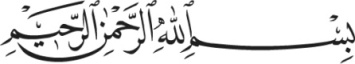 إنَّ الحمدَ للهِ نَحْمَدُهُ ونستعينُه، ونعوذُ باللهِ مِن شرورِ أنفسِنا وسيِّئاتِ أعمالِنا، مَن يَهْدِهِ الله فلا مُضِلَّ له، ومن يُضلِلْ فلا هاديَ له.وأَشهَدُ أنْ لا إلهَ إلا اللهُ وحدَهُ لا شريكَ له، وأَشهَدُ أنَّ محمَّدًا عبدُهُ ورسولُه، صلَّى اللهُ عليه وعلى آلِهِ وصحبِهِ وسلَّم تسليمًا كثيرًا: أمَّا بعدُ:فإنَّ ذِكْرَ اللهِ  مِن أَجَلِّ الطاعاتْ، وأفضلِ القُرُباتْ، وأعظمِ العباداتْ؛ قال الله تعالى: ﴿ﮢ ﮣ ﮤ﴾، إلى قوله: ﴿ﯗ ﯘ ﯙ ﯚ ﯛ ﯜ ﯝ ﯞ ﯟ ﯠ﴾ [الأحزاب: 35].وقد أخبَرَ الرسولُ ﷺ: أنَّ أهلَ الذِّكْرِ هم السابِقونَ يومَ القيامة؛ أخرَجَ مسلِمٌ()، عن أبي هُرَيْرةَ ؛ قال: كان رسولُ اللهِ ﷺ يَسِيرُ في طَرِيقِ مَكَّةَ، فمَرَّ عَلَى جَبَلٍ يُقَالُ له: «جُمْدَانُ»، فقال: «سِيرُوا؛ هَذَا جُمْدَانُ، سَبَقَ المُفَرِّدُونَ»، قالوا: ومَا المُفَرِّدُونَ يَا رَسُولَ اللهِ؟ قال: «الذَّاكِرُونَ اللهَ كَثِيًرا وَالذَّاكِرَاتُ».وأخرَجَ مسلِمٌ()، عن أبي هُرَيْرةَ  أيضًا؛ قال: قال رسولُ اللهِ ﷺ: «لَأَنْ أَقُولَ: سُبْحَانَ اللهِ، وَالحَمْدُ للهِ، ولَا إِلَهَ إِلَّا اللهُ، واللهُ أَكْبَرُ، أَحَبُّ إِليَّ مِمَّا طَلَعَتْ عَلَيْهِ الشَّمْسُ».وقد بيَّن اللهُ تعالى أنَّ الذِّكْرَ أكبَرُ الأعمال؛ قال تعالى: ﴿ﯪ ﯫ ﯬﯭ﴾ [العنكبوت: 45]؛ قال قتادةُ في تفسيرِ هذه الآية: «لا شَيْءَ أكبَرُ مِن ذِكْرِ الله، قال: أكبَرُ الأشياءِ كلِّها»(). ويؤيِّدُ قولَ قتادةَ: ما رواه أبو الدَّرْداءِ ؛ قال: قال النبيُّ ﷺ: «أَلَا أُنَبِّئُكُمْ بِخَيْرِ أَعْمَالِكُمْ، وَأَزْكَاهَا عِنْدَ مَلِيكِكُمْ، وَأَرْفَعِهَا فِي دَرَجَاتِكُمْ، وَخَيْرٍ لَكُمْ مِنْ إِنْفَاقِ الذَّهَبِ وَالوَرِقِ، وَخَيْرٍ لَكُمْ مِنْ أَنْ تَلْقَوْا عَدُوَّكُمْ، فَتَضْرِبُوا أَعْنَاقَهُمْ، وَيَضْرِبُوا أَعْنَاقَكُمْ؟»، قَالُوا: بَلَى، قَالَ: «ذِكْرُ اللهِ»().ولهذا ولغيرِهِ أمَرَ اللهُ تعالى بذِكْرِه، بل بالإكثارِ مِن ذِكْرِه؛ قال تعالى: ﴿ﯺ ﯻ ﯼ ﯽ ﯾ ﯿ ﰀ ﰁ ﰂ ﰃ ﰄ ﴾ [الأحزاب: 41-42]، وقال: ﴿ﮛ ﮜ ﮝ ﮞ ﮟ ﮠ﴾ [آل عمران: 41].ومِن المعلومِ: أنَّ اللهَ تعالى لم يأمُرْ بالإكثارِ مِن كلِّ العبادات، وإنما أمَرَ بالإكثارِ مِن بعضِ العبادات، ومِن ذلك: «ذِكْرُهُ سبحانَهُ وتعالى».وحتى يكونَ المسلِمُ مكثِرًا مِن ذِكْرِ اللهِ تعالى، فعليه أن يُدِيمَ ذلك؛ قال تعالى: ﴿ﮗ ﮘ ﮙ ﮚ ﮛ ﮜﮝ﴾ [النساء: 103]؛ ولهذا وصَفَ اللهُ تعالى أُولي الألبابِ بقولِه: ﴿ﮉ ﮊ ﮋ ﮌ ﮍ ﮎ ﮏ ﮐ ﮑ ﮒ ﮓ ﮔ ﮕ ﮖ ﮗ ﮘ ﮙ ﮚ ﮛ﴾ [آل عمران: 190-191].وعندما طلَبَ رجلٌ مِن الرسولِ ﷺ: أن يدُلَّهُ على شيءٍ يتمسَّكُ به، أوصاهُ بالمداوَمةِ على ذِكْرِ اللهِ؛ كما في حديثِ عبدِ اللهِ بنِ بُسْرٍ؛ أنَّ رجلًا قال: يا رسولَ اللهِ، إنَّ شرائِعَ الإسلامِ قد كَثُرَتْ عليَّ، فأخبِرْنِي بشيءٍ أَتشبَّثُ به، قال: «لَا يَزَالُ لِسَانُكَ رَطْبًا مِنْ ذِكْرِ اللهِ»().والنصوصُ في فضلِ الذِّكْرِ كثيرة.وقد جاءت السُّنَّةُ بأنواعٍ كثيرةٍ مِن الأذكار؛ قال ابنُ عبدِ البرِّ(): «قد كان لرسولِ اللهِ ﷺ أنواعٌ مِن الدعاءِ يواظِبُ عليه، ويدعو به؛ لا يقومُ به كتابٌ لِكَثْرتِه».وفي هذا الكتابِ: جمَعْتُ جُمْلةً مِن "الأَدْعِيَةِ والأَذْكَارْ، أَلثَّابِتَةِ عَنِ النَّبِيِّ المُخْتَارْ"؛ ﷺ، وصنَّفْتُها في ثمانيةِ أقسامٍ:القسمُ الأوَّل: الذِّكْرُ المقيَّدُ باليوم.واليومُ: هو مِن طلوعِ الفَجْرِ إلى مَغِيبِ الشمس، وقد يَشمَلُ الليلَ أيضًا.وهذا القسمُ الذي قُيِّدَ باليوم؛ يكونُ المسلِمُ عامِلًا به متى ما ذكَرَه، صباحًا أو مساءً، متواليًا أو متفرِّقًا؛ شريطةَ أن يكونَ في اليوم().القسمُ الثاني: الذكرُ المقيَّدُ بأوَّلِ النهار.والنهارُ: هو ما بين طلوعِ الشمسِ إلى غروبِها، والضُّحَا أوَّلُ النهار؛ وهو مِن ارتفاعِ الشمسِ إلى الزوال.القسمُ الثالثُ: الذِّكرُ المقيَّدُ بالصباحِ والمساء.والصباحُ: هو مِن طلوعِ الفجرِ إلى طلوعِ الشمس، والأَوْلى: أن تقالَ أذكارُ الصباحِ مجموعةً بعد صلاةِ الفجر، ولا يفرِّقَها؛ ففي كثيرٍ مِن الأحاديثِ يقولُ النبيُّ ﷺ: «حِينَ يُصْبِحُ».والمساءُ: هو مِن بعدِ وقتِ الظهرِ إلى الليل، وهو وإنْ كان كذلك، إلا أنَّ الأَوْلى أن تقالَ أذكارُ المساءِ بعد صلاةِ العصر.ثم إنَّ الأذكارَ مِن أسبابِ حفظِ العبد؛ فكان مِن الأَوْلى: أن يبادِرَ بها مِن أوَّلِ الصباحِ حتى يُحفَظَ بإذنِ اللهِ مِن أوَّلِ يومِهِ إلى المساء، ثُمَّ يبادِرَ بأذكارِ المساء، وهكذا دَوَالَيْكَ.القسمُ الرابعُ: الذِّكْرُ المقيَّدُ بالليل.والليلُ: هو ما بين غروبِ الشمسِ إلى طلوعِ الفجرِ؛ قال تعالى: ﴿ﮀ ﮁ ﮂ ﮃ ﮄﮅ﴾ [البقرة: 187]، والمقصودُ: إلى غروبِ الشمس.والأذكارُ التي تقالُ في الليلِ غيرُ الأذكارِ التي تقالُ عند النَّوْم؛ لأنَّ ما يقالُ في الليلِ مقيَّدٌ بالليلِ وليس بالنَّوْم.القسمُ الخامسُ: الذِّكْرُ المقيَّدُ بما قبلَ النومِ وعندَ الاستيقاظ.القسمُ السادسُ: الذِّكْرُ المقيَّدُ بأحوالٍ ومناسَبات.القسمُ السابعُ: الذِّكْرُ المقيَّدُ بأدبارِ الصلواتِ المكتوبات.القسمُ الثامنُ: الذِّكْرُ المُطْلَقُ، الذي لم يقيَّدْ بعددٍ ولا بحالٍ ولا غيرِ ذلك؛ فهو مقابِلٌ للأقسامِ الأخرى().قال أبو العبَّاسِ ابنُ تيميَّةَ: «فقد جمَعَ العلماءُ مِن الأذكارِ والدَّعَواتِ التي يقولُها العبدُ - إذا أصبَحَ، وإذا أمسى، وإذا نام، وإذا خاف شيئًا، وأمثالَ ذلك مِن الأسبابِ -: ما فيه بلاغٌ؛ فمَن سلَكَ مثلَ هذه السبيل، فقد سلَكَ سبيلَ أولياءِ اللهِ الذين لا خَوْفٌ عليهم ولا هم يَحزَنُون»().وأسأَلُ اللهَ التوفيقَ في الأمرِ كلِّه؛ فإنَّه لا توفيقَ إلا به تبارَكَ وتعالى.               القِسْمُ الأَوَّلُالأَذْكَارُ المُقَيَّدَةُ بِالْيَوْمِ1- عَنْ أَبِي هُرَيْرَةَ ؛ أَنَّ رَسُولَ اللهِ ﷺ قَالَ: «مَنْ قَالَ: سُبْحَانَ اللهِ وَبِحَمْدِهِ، فِي يَومٍ مِائةَ مَرَّةٍ، حُطَّتْ خَطَايَاهُ وَلَوْ كَانَتْ مِثْلَ زَبَدَ البَحْرِ»().2- وَعَنْ سَعْدِ بْنِ أَبِي وَقَّاصٍ ؛ قَالَ: كُنَّا عِنْدَ رَسُولِ اللهِ ﷺ، فَقَالَ: «أَيَعْجِزُ أَحَدُكُمْ أَنْ يَكْسِبَ كُلَّ يَوْمٍ أَلْفَ حَسَنَةٍ»، فَسَأَلَهُ سائِلٌ مِنْ جُلَسَائِهِ: كَيْفَ يَكْسِبُ أَحَدُنَا أَلْفَ حَسَنَةٍ؟ قَالَ: «يُسَبِّحُ مِائَةَ تَسبِيحَةٍ، فَيُكْتَبُ لَهُ أَلْفُ حَسَنَةٍ، أَوْ يُحَطُّ() عَنْهُ أَلْفُ خَطِيئَةٍ»().3- وَعَنْ أَبِي هُرَيْرَةَ ؛ أَنَّ رَسُولَ اللهِ ﷺ قَالَ: «مَنْ قَالَ: لَا إِلَهَ إِلَّا اللهُ وَحْدَهُ لَا شَرِيكَ لَهُ، لَهُ المُلْكُ، وَلَهُ الحَمْدُ، وَهُوَ عَلَى كُلِّ شَيْءٍ قَدِيرٌ، فِي يَوْمٍ مِائَةَ مَرَّةٍ، كَانَتْ لَهُ عَدْلَ عَشْرِ رِقَابٍ، وَكُتِبَتْ لَهُ مِائَةُ حَسَنَةٍ، وَمُحِيَتْ عَنْهُ مِائَةُ سَيِّئَةٍ، وَكَانَتْ لَهُ حِرْزًا مِنَ الشَّيْطَان يَوْمَهُ ذَلِكَ حَتَّى يُمْسِيَ، وَلَمْ يَأْتِ أَحَدٌ بِأَفْضَلَ مِمَّا جَاءَ بِهِ، إِلَّا أَحَدٌ عَمِلَ أَكْثَرَ مِنْ ذَلِكَ»().                   القِسْمُ الثَّانِيالأَذْكَارُ المُقَيَّدَةُ بِأَوَّلِ النَّهَارِ4- عَنِ ابْنِ عَبَّاسٍ، عَنْ جُوَيْرِيَةَ ()؛ أَنَّ النَّبِيَّ ﷺ خَرَجَ مِنْ عِنْدِهَا بُكْرَةً حِينَ صَلَّى الصُّبْحَ، وَهِيَ فِي مَسْجِدِهَا، ثُمَّ رَجَعَ بَعْدَ أَنْ أَضْحَى، وَهِيَ جَالِسَةٌ، فَقَالَ: «مَا زِلْتِ عَلَى الحَالِ الَّتِي فَارِقْتُكِ عَلَيْهَا؟»، قَالَتْ: نَعَمْ، قَالَ النَّبِيُّ ﷺ: «لَقَدْ قُلْتُ بَعْدَكِ أَرْبَعَ كَلِمَاتٍ ثَلَاثَ مَرَّاتٍ، لَوْ وُزِنَتْ بِمَا قُلْتِ مُنْذُ اليَوْمِ، لَوَزَنَتْهُنَّ: سُبْحَانَ اللهِ وَبِحَمْدِهْ؛ عَدَدَ خَلْقِهْ، وَرِضَا نَفْسِهْ، وَزِنَةَ عَرْشِهْ، وَمِدَادَ كَلِمَاتِهْ».وَفِي رِوَايَةٍ()؛ قَالَتْ: مَرَّ بِهَا رَسُولُ اللهِ ﷺ حِينَ صَلَّى صَلَاةَ الغَدَاةِ - أَوْ بَعْدَ مَا صَلَّى الغَدَاةَ - ... فَذَكَرَ نَحْوَهُ؛ غَيْرَ أَنَّهُ قَالَ: «سُبْحَانَ اللهِ عَدَدَ خَلْقِهْ، سُبْحَانَ اللهِ رِضَا نَفْسِهْ، سُبْحَانَ اللهِ زِنَةَ عَرْشِهْ، سُبْحَانَ اللهِ مِدَادَ كَلِمَاتِهْ»().القِسْمُ الثَّالِثُالأَذْكَارُ المُقَيَّدَةُ بِالصَّبَاحِ وَالمَسَاءِ5- عَنْ شَدَّادِ بْنِ أَوْسٍ ، عَنِ النَّبِيِّ ﷺ؛ قَالَ: «سَيِّدُ الاِسْتِغْفَارِ أَنْ تَقُولَ: اللَّهُمَّ، أَنْتَ رَبِّي، لَا إِلَهَ إِلَّا أَنْتَ، خَلَقْتَنِي وَأَنَا عَبْدُكَ، وَأَنَا عَلَى عَهْدِكَ وَوَعْدِكَ مَا اسْتَطَعْتُ، أَعُوذُ بِكَ مِنْ شَرِّ مَا صَنَعْتُ، أَبُوءُ بِنِعْمَتِكَ عَلَيَّ، وَأَبُوءُ بِذَنْبِي، فَاغْفِرْ لِي؛ إِنَّهُ لَا يَغْفِرُ الذُّنُوبَ إِلَّا أَنْتَ».قَالَ: «وَمَنْ قَالَها مِنَ النَّهَارِ مُوقِنًا بِهَا، فَمَاتَ مِنْ يَوْمِهِ قَبْلَ أَنْ يُمْسِيَ، فَهُوَ مِنْ أَهْلِ الجَنَّةِ، وَمَنْ قَالَها مِنَ اللَّيْلِ وَهُوَ مُوقِنٌ بِهَا، فَمَاتَ قَبْلَ أَنْ يُصْبِحَ، فَهُوَ مِنْ أَهْلِ الجَنَّةِ».وَفِي رِوَايَةٍ: «إِذَا قَالَ حِينَ يُمْسِي، فَمَاتَ، دَخَلَ الجَنَّةَ - أَوْ: كَانَ مِنْ أَهْلِ الجَنَّةِ - وَإِذَا قَالَ حِينَ يُصبِحُ، فَمَاتَ مِنْ يَومِهِ؛ مِثْلَهُ»().6- عَنْ أَبِي هُرَيْرَةَ ؛ أَنَّهُ قَالَ: جَاءَ رَجُلٌ إِلَى النَّبِيِّ ﷺ، فَقَالَ: يَا رَسُولَ اللهِ، مَا لَقِيتُ مِنْ عَقْرَبٍ لَدَغَتْنِي البَارِحَةَ، قَالَ: «أَمَا لَوْ قُلْتَ حِينَ أَمْسَيْتَ: أَعُوذُ بِكَلِمَاتِ اللهِ التَّامَّاتِ مِنْ شَرِّ مَا خَلَقَ، لَمْ تَضُرَّكَ»().7- عَنْ عَبْدِ اللهِ بْنِ مَسْعُودٍ ؛ قَالَ: كَانَ رَسُولُ اللهِ ﷺ إِذَا أَمْسَى، قَالَ: «أَمْسَيْنَا وَأَمْسَى المُلْكُ للهِ، وَالحَمْدُ للهِ، لَا إِلَهَ إِلَّا اللهُ وَحْدَهُ لَا شَرِيكَ لَهُ، لَهُ المُلْكُ وَلَهُ الحَمْدُ وَهُوَ عَلَى كُلِّ شَيْءٍ قَدِيرٌ، رَبِّ أَسْأَلُكَ خَيْرَ مَا فِي هَذِهِ اللَّيْلَةِ، وَخَيْرَ مَا بَعْدَهَا، وَأَعُوذُ بِكَ مِنْ شَرِّ مَا فِي هَذِهِ اللَّيْلَةِ، وَشَرِّ مَا بَعْدَهَا، رَبِّ أَعُوذُ بِكَ مِنَ الكَسَلِ وَسُوءِ الكِبَرِ()، رَبِّ أَعُوذُ بِكَ مِنْ عَذَابٍ فِي النَّارِ، وَعَذَابٍ فِي القَبْرِ»، وَإِذَا أَصْبَحَ، قَالَ ذَلِكَ أَيْضًا: «أَصْبَحْنَا وَأَصْبَحَ المُلْكُ لِلهِ»().8- عَنْ عَبْدِ اللهِ بْنِ عُمَرَ ؛ قَالَ: لَمْ يَكُنْ رَسُولُ اللهِ ﷺ يَدَعُ هَؤُلَاءِ الدَّعَوَاتِ حِينَ يُصْبِحُ وَحِينُ يُمْسِي: «اللَّهُمَّ إِنِّي أَسْأَلُكَ الْعَافِيَةَ فِى الدُّنْيَا وَالآخِرَةِ، اللَّهُمَّ إِنِّي أَسْأَلُكَ الْعَفْوَ وَالْعَافِيَةَ فِي دِينِي وَدُنْيَايَ وَأَهْلِي وَمَالِي، اللَّهُمَّ اسْتُرْ عَوْرَاتِي، وَآمِنْ رَوْعَاتِي، اللَّهُمَّ احْفَظْنِي مِنْ بَيْنِ يَدَيَّ، وَمِنْ خَلْفِي، وَعَنْ يَمِينِي، وَعَنْ شِمَالِي، وَمِنْ فَوْقِي، وَأَعُوذُ بِعَظَمَتِكَ أَنْ أُغْتَالَ مِنْ تَحْتِي»، قَالَ: يَعْنِي: الخَسْفَ().وَفِي رِوَايَةٍ: «سَمِعْتُ رَسُولَ اللهِ ﷺ يَقُولُ فِي دُعَائِهِ حِينَ يُمْسِي وَحِينَ يُصْبِحُ؛ لَمْ يَدَعْهُ حَتَّى فَارَقَ الدُّنْيَا، أَوْ حَتَّى مَاتَ»().9- عَنْ أَنَسِ بْنِ مَالِكٍ ؛ قَالَ: قَالَ النَّبِيُّ ﷺ لِفَاطِمَةَ : «مَا يَمْنَعُكِ أَنْ تَسْمَعِي مَا أُوصِيكِ بِهِ؛ أَنْ تَقُولِي إِذَا أَصْبَحْتِ وَإِذَا أَمْسَيْتِ: يَا حَيُّ يَا قَيُّومُ، بِرَحْمَتِكَ أَسْتَغِيثُ، أَصْلِحْ لِي شَأْنِي كُلَّهُ، وَلَا تَكِلْنِي إِلَى نَفْسِي طَرْفَةَ عَيْنٍ»().10- عَنْ عَبْدِ اللهِ بْنِ عَبْدِ الرَّحْمَنِ بْنِ أَبْزَى، عَنْ أَبِيهِ؛ قَالَ: كَانَ رَسُولُ ﷺ إِذَا أَصْبَحَ، قَالَ: «أَصْبَحْنَا عَلَى فِطْرَةِ الْإِسْلَامِ، وَعَلَى كَلِمَةِ الْإِخْلَاصِ، وَعَلَى دِينِ نَبِيِّنَا مُحَمَّدٍ ﷺ، وَعَلَى مِلَّةِ أَبِينَا إِبْرَاهِيمَ حَنِيفًا مُسْلِمًا، وَمَا كَانَ مِنَ المُشْرِكِينَ»().11- عَنْ أَبِي هُرَيْرَةَ ؛ أَنَّ أَبَا بَكْرٍ الصِّدِّيقَ  قَالَ: يَا رَسُولَ اللهِ، أَخْبِرْنِي بِشَيْءٍ أَقُولُهُ إِذَا أَصْبَحْتُ، وَإِذَا أَمْسَيْتُ؟ قَالَ: «قُلِ: اللَّهُمَّ، فَاطِرَ السَّمَوَاتِ وَالأَرْضِ، عَالِمَ الْغَيْبِ وَالشَّهَادَةِ()، رَبَّ كُلِّ شَيْءٍ وَمَلِيكَهُ، أَشْهَدُ أَنْ لَا إِلَهَ إِلَّا أَنْتَ، أَعُوذُ بِكَ مِنْ شَرِّ نَفْسِي وَشَرِّ الشَّيْطَانِ وَشِرْكِهِ»()، قَالَ: «قُلْهَا إِذَا أَصْبَحْتَ، وَإِذَا أَمْسَيْتَ، وَإِذَا أَخَذْتَ مَضْجَعَكَ»().12- عَنْ أَبِي رَاشِدٍ الحُبْرَانِيِّ؛ قَالَ: أَتَيْتُ عَبْدَ اللهِ بْنَ عَمْرِو بْنِ العَاصِ، فَقُلْتُ لَهُ: حَدِّثْنَا بِمَا سَمِعْتَ مِنْ رَسُولِ اللهِ ﷺ، فَأَلْقَى إِلَيَّ صَحِيفَةً، فَقَالَ: هَذَا مَا كَتَبَ لِي رَسُولُ اللهِ ﷺ، فَنَظَرْتُ فِيهَا، فَإِذَا فِيهَا: إِنَّ أَبَا بَكْرٍ الصِّدِّيقَ قَالَ: يَا رَسُولَ اللهِ، عَلِّمْنِي مَا أَقُولُ إِذَا أَصْبَحْتُ، وَإِذَا أَمْسَيْتُ، فَقَالَ: «يَا أَبَا بَكْرٍ، قُلِ: اللَّهُمَّ، فَاطِرَ السَّمَوَاتِ وَالأَرْضِ، عَالِمَ الْغَيْبِ وَالشَّهَادَةِ، لَا إِلَهَ إِلَّا أَنْتَ، رَبَّ كُلِّ شَيْءٍ وَمَلِيكَهُ، أَعُوذُ بِكَ مِنْ شَرِّ نَفْسِي وَشَرِّ الشَّيْطَانِ وَشِرْكِهِ، وَأَنْ أَقْتَرِفَ عَلَى نَفْسِي سُوءًا أَوْ أَجُرَّهُ إِلَى مُسْلِمٍ»().13- عَنْ أَنَسِ بْنِ مَالِكٍ ؛ أَنَّ رَسُولَ اللهِ ﷺ قَالَ: «مَنْ قَالَ حِينَ يُصْبِحُ أَوْ يُمْسِي: اللَّهُمَّ، إِنِّي أَصْبَحْتُ أُشْهِدُكَ، وَأُشْهِدُ حَمَلَةَ عَرْشِكَ، وَمَلَائِكَتَكَ، وَجَمِيعَ خَلْقِكَ، أَنَّكَ أَنْتَ اللهُ لَا إِلَهَ إِلَّا أَنْتَ، وَأَنَّ مُحَمَّدًا عَبْدُكَ وَرَسُولُكَ، أَعْتَقَ اللهُ رُبْعَهُ مِنَ النَّارِ، فَمَنْ قَالَها مَرَّتَيْنِ، أَعْتَقَ اللهُ نِصْفَهُ، وَمَنْ قَالَها ثَلَاثًا، أَعْتَقَ اللهُ ثَلَاثَةَ أَرْبَاعِهِ، فَإِنْ قَالَها أَرْبَعًا، أَعْتَقَهُ اللهُ مِنَ النَّارِ»().14- عَنْ أَبِي هُرَيْرَةَ ؛ قَالَ: قَالَ رَسُولُ اللهِ ﷺ: «إِذَا أَصْبَحَ أَحَدُكُمْ، فَلْيَقُلْ: أَصْبَحْتُ أُثْنِي عَلَيْكَ حَمْدًا، وَأَشْهَدُ أَنْ لَا إِلَهَ إِلَّا اللهُ - ثَلَاثًا - وَإِذَا أَمْسَى، فَلْيَقُلْ مِثْلَ ذَلِكَ»().15- عَنْ أَبِي هُرَيْرَةَ ؛ قَالَ: كَانَ النَّبِيُّ ﷺ إِذَا أَصْبَحَ، قَالَ: «اللَّهُمَّ، بِكَ أَصْبَحْنَا، وَبِكَ أَمْسَيْنَا، وَبِكَ نَحْيَا، وَبِكَ نَمُوتُ، وَإِلَيْكَ النُّشُورُ»، وَإِذَا أَمْسَى، قَالَ: «اللَّهُمَّ، بِكَ أَمْسَيْنَا، وَبِكَ أَصْبَحْنَا، وَبِكَ نَحْيَا، وَبِكَ نَمُوتُ، وَإِلَيْكَ المَصِيرُ»().16- عَنْ أَبَانِ بْنِ عُثْمَانَ؛ قَالَ: سَمِعْتُ عُثْمَانَ  يَقُولُ: سَمِعْتُ رَسُولَ اللهِ ﷺ يَقُولُ: «مَا مِنْ عَبْدٍ يَقُولُ فِي صَبَاحِ كُلِّ يَوْمٍ، وَمَسَاءِ كُلِّ لَيْلَةٍ: بِاسْمِ اللهِ الَّذِي لَا يَضُرُّ مَعَ اسْمِهِ شَيْءٌ فِي الأَرْضِ وَلَا فِي السَّمَاءِ، وَهُوَ السَّمِيعُ الْعَلِيمُ، ثَلَاثَ مَرَّاتٍ، فَيَضُرَّهُ شَيْءٌ»().17- عَنْ أَبِي سَلَّامٍ؛ قَالَ: كُنَّا قُعُودًا فِي مَسْجِدِ حِمْصَ، إِذْ مَرَّ رَجُلٌ، فَقَالُوا: هَذَا خَدَمَ رَسُولَ اللهِ ﷺ، قَالَ: فَنَهَضْتُ فَسَأَلْتُهُ، فَقُلْتُ: حَدِّثْنَا بِمَا سَمِعْتَ مِنْ رَسُولِ اللهِ ﷺ لَمْ يَتَدَاوَلْهُ الرِّجَالُ فِيمَا بَيْنَكُمَا، قَالَ: سَمِعْتُ رَسُولَ اللهِ ﷺ يَقُولُ: «مَا مِنْ عَبْدٍ مُسْلِمٍ يَقُولُ ثَلَاثَ مَرَّاتٍ حِينَ يُمْسِي أَوْ يُصْبِحُ: رَضِيتُ بِالله رَبًّا، وَبِالإِسْلَامِ دِينًا، وَبِمُحَمَّدٍ نَبِيًّا، إِلَّا كَانَ حَقًّا عَلَى اللهِ أَنْ يُرْضِيَهُ يَوْمَ القِيَامَةِ»().18- عَنْ أَبِي هُرَيْرَةَ ؛ قَالَ: قَالَ رَسُولُ اللهِ ﷺ: «مَنْ قَالَ حِينَ يُصْبِحُ، وَحِينَ يُمْسِي: سُبْحَانَ اللهِ وَبِحَمْدِهِ، مِائَةَ مَرَّةٍ، لَمْ يَأْتِ أَحَدٌ يَوْمَ القِيَامَةِ بِأَفْضَلَ مِمَّا جَاءَ بِهِ، إِلَّا أَحَدٌ قَالَ مِثْلَ مَا قَالَ، أَوْ زَادَ عَلَيْهِ»().19- عَنْ عَبْدِ اللهِ بْنِ عَمْرِو بْنِ العَاصِ ؛ قَالَ: قَالَ رَسُولُ اللهِ ﷺ: «مَنْ قَالَ: لَا إِلَهَ إِلَّا اللهُ وَحْدَهُ لَا شَرِيكَ لَهُ، لَهُ المُلْكُ وَلَهُ الحَمْدُ، وَهُوَ عَلَى كُلِّ شَيْءٍ قَدِيرٌ، مِائَةَ مَرَّةٍ إِذَا أَصْبَحَ، وَمِائَةَ مَرَّةٍ إِذَا أَمْسَى، لَمْ يَأْتِ أَحَدٌ بِأَفْضَلَ مِنْهُ، إِلَّا مَنْ قَالَ أَفْضَلَ مِنْ ذَلِكَ»().20- عَنْ عَبْدِ اللهِ بْنِ عَمْرٍو ؛ قَالَ: قَالَ رَسُولُ اللهِ ﷺ: «مَنْ قَالَ: سُبْحَانَ اللهِ، مِائَةَ مَرَّةٍ، قَبْلَ طُلُوعِ الشَّمْسِ وَقَبْلَ غُرُوبِهَا، كَانَ أَفْضَلَ مِنْ مِائَةِ بَدَنَةٍ، وَمَنْ قَالَ: الحَمْدُ للهِ، مِائَةَ مَرَّةٍ، قَبْلَ طُلُوعِ الشَّمْسِ وَقَبْلَ غُرُوبِهَا، كَانَ أَفْضَلَ مِنْ مِائَةِ فَرَسٍ يُحْمَلُ عَلَيْهَا، وَمَنْ قَالَ: اللهُ أَكْبَرُ، مِائَةَ مَرَّةٍ، قَبْلَ طُلُوعِ الشَّمْسِ وَقَبْلَ غُرُوبِهَا، كَانَ أَفْضَلَ مِنْ عِتْقِ مِائَةِ رَقَبَةٍ، وَمَنْ قَالَ: لَا إِلَهَ إِلَّا اللهُ، وَحْدَهُ لَا شَرِيكَ لَهُ، لَهُ المُلْكُ وَلَهُ الحَمْدُ، وَهُوَ عَلَى كُلِّ شَيْءٍ قَدِيرٌ، مِائَةَ مَرَّةٍ، قَبْلَ طُلُوعِ الشَّمْسِ وَقَبْلَ غُرُوبِهَا، لَمْ يَجِئْ يَوْمَ الْقِيَامَةِ أَحَدٌ بِعَمَلٍ أَفْضَلَ مِنْ عَمَلِهِ، إِلَّا مَنْ قَالَ قَوْلَهُ أَوْ زَادَ»().21- عَنْ أَبِي هُرَيْرَةَ ؛ قَالَ: سَمِعْتُ رَسُولَ اللهِ ﷺ يَقُولُ: «وَاللهِ، إِنِّي لَأَسْتَغْفِرُ اللهَ وَأَتُوبُ إِلَيْهِ() فِي اليَوْمِ أَكْثَرَ مِنْ سَبْعِينَ مَرَّةً»().وَعَنِ الأَغَرِّ المُزَنِيِّ ؛ أَنَّ رَسُولَ اللهِ ﷺ قَالَ: «إِنَّهُ لَيُغَانُ عَلَى قَلْبِي()، وَإِنِّي لَأَسْتَغْفِرُ اللَه فِي اليَوْمِ مِائَةَ مَرَّةٍ». وَفِي رِوَايَةٍ: «يَا أَيُّهَا النَّاسُ، تُوبُوا إِلَى اللهِ؛ فَإِنِّي أَتُوبُ فِي اليَوْمِ - إِلَيْهِ - مِائَةَ مَرَّةٍ»().القِسْمُ الرَّابِعُالأَذْكَارُ المُقَيَّدَةُ بِاللَّيْلِقِرَاءَةُ سُورَةِ الإِخْلَاصِ:22- عَنْ أَبِي سَعِيدٍ الخُدْرِيِّ ؛ قَالَ: قَالَ النَّبِيُّ ﷺ لِأَصْحَابِهِ: «أَيَعْجِزُ أَحَدُكُمْ أَنْ يَقْرَأَ ثُلُثَ الْقُرْآنِ فِي لَيْلَةٍ؟»، فشَقَّ ذَلِكَ عَلَيْهِمْ، وَقَالُوا: أَيُّنَا يُطِيقُ ذَلِكَ يَا رَسُولَ اللهِ؟! فقَالَ: «اللهُ الوَاحِدُ الصَّمَدُ ثُلُثُ القُرْآنِ»().23- عَنْ أَبِي الدَّرْدَاءِ ، عَنِ النَّبِيِّ ﷺ؛ قَالَ: «أَيَعْجِزُ أَحَدُكُمْ أَنْ يَقْرَأَ فِي لَيْلَةٍ ثُلُثَ القُرْآنِ ؟»، قَالُوا: وَكَيْفَ يَقْرَأُ ثُلُثَ القُرْآنِ؟! قَالَ: «﴿ﭑ ﭒ ﭓ ﭔ﴾ تَعْدِلُ ثُلُثَ القُرْآنِ»().قِرَاءَةُ الآيَتَيْنِ الأَخِيرَتَيْنِ مِنْ سُورَةِ البَقَرَةِ:24- عَنْ أَبِي مَسْعُودٍ البَدْرِيِّ ؛ قَالَ: قَالَ رَسُولُ اللهِ ﷺ: «الآيَتَانِ مِنْ آخِرِ سُورَةِ البَقَرَةِ، مَنْ قَرَأَهُمَا فِي لَيْلَةٍ، كَفَتَاهُ»، وَفِي لَفْظٍ: «مَنْ قَرَأَ هَاتَيْنِ الآيَتَيْنِ مِنْ آخِرِ سُورَةِ البَقَرَةِ فِي لَيْلَةٍ، كَفَتَاهُ»().قِرَاءَةُ سُورَةِ تَبَارَكَ:25- عَنْ أَبِي هُرَيْرَةَ ، عَنِ النَّبِيِّ ﷺ؛ قَالَ: «إِنَّ سُورَةً مِنَ القُرْآنِ ثَلَاثُونَ آيَةً، شَفَعَتْ لِرَجُلٍ حَتَّى غُفِرَ لَهُ، وَهِيَ سُورَةُ: ﴿ﭑ ﭒ ﭓ ﭔ﴾ [الملك: 1]»().26- عَنْ عَبْدِ اللهِ بْنِ مَسْعُودٍ ؛ قَالَ: «مَنْ قَرَأَ: ﴿ﭑ ﭒ ﭓ ﭔ﴾ كُلَّ لَيْلَةٍ، مَنَعَهُ اللهُ بِهَا مِنْ عَذَابِ القَبْرِ، وَكُنَّا فِي عَهْدِ رَسُولِ اللهِ ﷺ نُسَمِّيهَا: المَانِعَةَ»().تَغْطِيَةُ الإِنَاءِ في اللَّيْلِ، وَإِيكَاءُ السِّقَاءِ، وَإِطْفَاءُ المِصْبَاحِ، وَغَلْقُ الأَبْوَابِ، وَذِكْرُ اسْمِ اللهِ تَعَالَى مَعَ كُلِّ ذَلِكَ:27- عَنْ جَابِرِ بْنِ عَبْدِ اللهِ ؛ أَنَّ رَسُولَ اللهِ ﷺ قَالَ: «إِذَا كَانَ جُنْحُ اللَّيْلِ - أَوْ أَمْسَيْتُمْ - فَكُفُّوا صِبْيَانَكُمْ؛ فَإِنَّ الشَّيَاطِينَ تَنْتَشِرُ حِينَئِذٍ، فَإِذَا ذَهَبَ سَاعَةٌ مِنَ اللَّيْلِ، فَخَلُّوهُمْ، فَأَغْلِقُوا الأَبْوَابَ، وَاذْكُرُوا اسْمَ اللهِ؛ فَإِنَّ الشَيْطَانَ لَا يَفْتَحُ بَابًا مُغْلَقًا، وَأَوْكُوا قِرَبَكُمْ، وَاذْكُرُوا اسْمَ اللهِ، وَخَمِّرُوا آنِيَتَكُمْ، وَاذْكُرُوا اسْمَ اللهِ، وَلَوْ أَنْ تَعْرُضُوا عَلَيْهَا شَيْئًا()، وَأَطْفِئُوا مَصَابِيحَكُمْ»().وَفِي رِوَايَةٍ(): «وَأَغْلِقْ بَابَكَ وَاذْكُرِ اسْمَ اللهِ، وَأَطْفِئْ مِصْبَاحَكَ وَاذْكُرِ اسْمَ اللهِ، وَأَوْكِ سِقَاءَكَ وَاذْكُرِ اسْمَ اللهِ، وخَمِّرْ إِنَاءَكَ وَاذْكُرِ اسْمَ اللهِ»().القِسْمُ الخَامِسُالأَذْكَارُ المُقَيَّدَةُ بِمَا قَبْلَ النَّوْمِ، وَعِنْدَ الِاسْتِيقَاظِ()28- عَنْ حُذَيْفَةَ ؛ قَالَ: كَانَ النَّبِيُّ ﷺ إِذَا أَخَذَ مَضْجَعَهُ مِنَ اللَّيْلِ، وَضَعَ يَدَهُ تَحْتَ خَدِّهِ، ثُمَّ يَقُولُ: «اللَّهُمَّ، بِاسْمِكَ أَمُوتُ وَأَحْيَا»، وَإِذَا اسْتَيْقَظَ، قَالَ: «الحَمْدُ لِلهِ الَّذِي أَحْيَانَا بَعْدَ مَا أَمَاتَنَا، وَإِلَيْهِ النُّشُورُ»().29- عَنْ أَبِي هُرَيْرَةَ ؛ قَالَ: قَالَ النَّبِيُّ ﷺ: «إِذَا أَوَى أَحَدُكُمْ إِلَى فِرَاشِهِ، فَلْيَنْفُضْ فِرَاشَهُ بِدَاخِلَةِ إِزَارِهِ؛ فَإِنَّهُ لَا يَدْرِي مَا خَلَفَهُ عَلَيْهِ، ثُمَّ يَقُولُ: بِاسْمِكَ رَبِّي وَضَعْتُ جَنْبِي، وَبِكَ أَرْفَعُهُ؛ إِنْ أَمْسَكْتَ نَفْسِي، فَارْحَمْهَا، وَإِنْ أَرْسَلْتَهَا، فَاحْفَظْهَا بِمَا تَحْفَظُ بِهِ عِبَادَكَ الصَّالِحِينَ»().30- عَنِ ابْنِ عُمَرَ ؛ أنَّه أَمَرَ رَجُلًا إِذَا أَخَذَ مَضْجَعَهُ، قَالَ: «اللَّهُمَّ، أَنْتَ خَلَقْتَ نَفْسِي، وَأَنْتَ تَوَفَّاهَا، لَكَ مَمَاتُهَا وَمَحْيَاهَا؛ إِنْ أَحْيَيْتَهَا، فَاحْفَظْهَا، وَإِنْ أَمَتَّهَا، فَاغْفِرْ لَهَا، اللَّهُمَّ إِنِّي أَسْأَلُكَ الْعَافِيَةَ»، فَقَالَ لَهُ رَجُلٌ: أَسَمِعْتَ هَذَا مِنْ عُمَرَ؟ فَقَالَ: «مِنْ خَيْرٍ مِنْ عُمَرَ؛ مِنْ رَسُولِ اللهِ ﷺ»().31- عَنْ سُهَيْلِ بْنِ أَبِي صَالِحٍ؛ قَالَ: كَانَ أَبُو صَالِحٍ يَأْمُرُنَا إِذَا أَرَادَ أَحَدُنَا أَنْ يَنَامَ، أَنْ يَضْطَجِعَ عَلَى شِقِّهِ الأَيْمَنِ، ثُمَّ يَقُولَ: «اللَّهُمَّ، رَبَّ السَّمَوَاتِ وَرَبَّ الْأَرْضِ وَرَبَّ الْعَرْشِ الْعَظِيمِ، رَبَّنَا وَرَبَّ كُلِّ شَيْءٍ، فَالِقَ الحَبِّ وَالنَّوَى، وَمُنْزِلَ التَّوْرَاةِ وَالْإِنْجِيلِ وَالْفُرْقَانِ، أَعُوذُ بِكَ مِنْ شَرِّ كُلِّ شَيْءٍ أَنْتَ آخِذٌ بِنَاصِيَتِهِ، اللَّهُمَّ، أَنْتَ الْأَوَّلُ؛ فَلَيْسَ قَبْلَكَ شَيْءٌ، وَأَنْتَ الْآخِرُ؛ فَلَيْسَ بَعْدَكَ شَيْءٌ، وَأَنْتَ الظَّاهِرُ؛ فَلَيْسَ فَوْقَكَ شَيْءٌ، وَأَنْتَ الْبَاطِنُ؛ فَلَيْسَ دُونَكَ شَيْءٌ؛ اقْضِ عَنَّا الدَّيْنَ، وَأَغْنِنَا مِنَ الْفَقْرِ»، وَكَانَ يَرْوِي ذَلِكَ عَنْ أَبِي هُرَيْرَةَ، عَنِ النَّبِيِّ ﷺ().32- عَنْ أَنَسٍ ؛ أَنَّ رَسُولَ اللهِ ﷺ كَانَ إِذَا أَوَى إِلَى فِرَاشِهِ، قَالَ: «الحَمْدُ لِلهِ الَّذِي أَطْعَمَنَا وَسَقَانَا، وَكَفَانَا وَآوَانَا؛ فَكَمْ مِمَّنْ لَا كَافِيَ لَهُ وَلَا مُؤْوِيَ!»().33- عَنْ عَلِيِّ بْنِ أَبِي طَالِبٍ ؛ أَنَّ فَاطِمَةَ  شَكَتْ مَا تَلْقَى مِنْ أَثَرِ الرَّحَى، فَأَتَى النَّبِيَّ سَبْيٌ، فَانْطَلَقَتْ فَلَمْ تَجِدْهُ، فَوَجَدَتْ عَائِشَةَ فَأَخْبَرَتْهَا، فَلَمَّا جَاءَ النَّبِيُّ ﷺ، أَخْبَرَتْهُ عَائِشَةُ بِمَجِيءِ فَاطِمَةَ، فَجَاءَ النَّبِيُّ ﷺ إِلَيْنَا، وَقَدْ أَخَذْنَا مَضَاجِعَنَا، فَذَهَبْتُ لِأَقُومَ، فَقَالَ: «عَلَى مَكَانِكُمَا»، فَقَعَدَ بَيْنَنَا حَتَّى وَجَدتُّ بَرْدَ قَدَمَيْهِ عَلَى صَدْرِي، وَقَالَ: «أَلَا أُعَلِّمُكُمَا خَيْرًا مِمَّا سَأَلْتُمَانِي؟ إِذَا أَخَذْتُمَا مَضَاجِعَكُمَا، تُكَبِّرَا أَرْبَعًا وَثَلَاثِينَ، وَتُسَبِّحَا ثَلَاثًا وَثَلَاثِينَ، وَتَحْمَدَا ثَلَاثًا وَثَلَاثِينَ؛ فَهُوَ خَيْرٌ لَكُمَا مِنْ خَادِمٍ»().34- عَنْ أَبِي هُرَيْرَةَ ؛ قَالَ: «وَكَّلَنِي رَسُولُ اللهِ ﷺ بِحِفْظِ زَكَاةِ رَمَضَانَ، فَأَتَانِي آتٍ، فَجَعَلَ يَحْثُو مِنَ الطَّعَامِ، فَأَخَذْتُهُ وَقُلْتُ: وَاللهِ، لَأَرْفَعَنَّكَ إِلَى رَسُولِ اللهِ ﷺ، قَالَ: إِنِّي مُحْتَاجٌ، وَعَلَيَّ عِيَالٌ، وَلِي حَاجَةٌ شَدِيدَةٌ، قَالَ: فَخَلَّيْتُ عَنْهُ ...».إِلَى أَنْ قَالَ: «فَرَصَدتُّهُ الثَّالِثَةَ، فَجَاءَ يَحْثُو مِنَ الطَّعَامِ، فَأَخَذْتُهُ، فَقُلْتُ: لَأَرْفَعَنَّكَ إِلَى رَسُولِ اللهِ ﷺ، وَهَذَا آخِرُ ثَلَاثِ مَرَّاتٍ؛ أَنَّكَ تَزْعُمُ لَا تَعُودُ، ثُمَّ تَعُودُ، قَالَ: دَعْنِي أُعَلِّمْكَ كَلِمَاتٍ يَنْفَعُكَ اللهُ بِهَا، قُلْتُ: مَا هُوَ؟ قَالَ: إِذَا أَوَيْتَ إِلَى فِرَاشِكَ، فَاقْرَأْ آيَةَ الكُرْسِيِّ: ﴿ﮣ ﮤ ﮥ ﮦ ﮧ ﮨ ﮩﮪ﴾ [البقرة: 255]، حَتَّى تَخْتِمَ الْآيَةَ؛ فَإِنَّكَ لَنْ يَزَالَ عَلَيْكَ مِنَ اللهِ حَافِظٌ، وَلَا يَقْرَبَنَّكَ شَيْطَانٌ حَتَّى تُصْبِحَ، فَخَلَّيْتُ سَبِيلَهُ، فَأَصْبَحْتُ، فَقَالَ لِي رَسُولُ اللهِ ﷺ: «مَا فَعَلَ أَسِيرُكَ الْبَارِحَةَ؟»، قُلْتُ: يَا رَسُولَ اللهِ، زَعَمَ أَنَّهُ يُعَلِّمُنِي كَلِمَاتٍ يَنْفَعُنِي اللهُ بِهَا، فَخَلَّيْتُ سَبِيلَهُ، قَالَ: «مَا هِيَ؟»، قُلْتُ: قَالَ لِي: إِذَا أَوَيْتَ إِلَى فِرَاشِكَ، فَاقْرَأْ آيَةَ الْكُرْسِيِّ مِنْ أَوَّلِهَا، حَتَّى تَخْتِمَ الْآيَةَ: ﴿ﮣ ﮤ ﮥ ﮦ ﮧ ﮨ ﮩﮪ﴾، وَقَالَ لِي: لَنْ يَزَالَ عَلَيْكَ مِنَ اللهِ حَافِظٌ، وَلَا يَقْرَبَكَ شَيْطَانٌ حَتَّى تُصْبِحَ - وَكَانُوا أَحْرَصَ شَيْءٍ عَلَى الْخَيْرِ - فَقَالَ النَّبِيُّ ﷺ: «أَمَا إِنَّهُ قَدْ صَدَقَكَ وَهُوَ كَذُوبٌ، تَعْلَمُ مَنْ تُخَاطِبُ مُنْذُ ثَلَاثِ لَيَالٍ يَا أَبَا هُرَيْرَةَ؟»، قَالَ: لَا، قَالَ: «ذَاكَ شَيْطَانٌ»().35- عَنِ البَرَاءِ بْنِ عَازِبٍ ؛ قَالَ: قَالَ رَسُولُ اللهِ ﷺ: «يَا فُلَانُ، إِذَا أَوَيْتَ إِلَى فِرَاشِكَ، فَقُلِ: اللَّهُمَّ، أَسْلَمْتُ نَفْسِي إِلَيْكَ، وَوَجَّهْتُ وَجْهِي إِلَيْكَ، وَفَوَّضْتُ أَمْرِي إِلَيْكَ، وَأَلْجَأْتُ ظَهْرِي إِلَيْكَ، رَغْبَةً وَرَهْبَةً إِلَيْكَ، لَا مَلْجَأَ وَلَا مَنْجَى مِنْكَ إِلَّا إِلَيْكَ، آمَنْتُ بِكِتَابِكَ الَّذِي أَنْزَلْتَ، وَبِنَبِيِّكَ الَّذِي أَرْسَلْتَ؛ فَإِنَّكَ إِنْ مِتَّ مِنْ لَيْلَتِكَ، مِتَّ عَلَى الْفِطْرَةِ، وَإِنْ أَصْبَحْتَ، أَصَبْتَ خَيْرًا»().مَا يَقُولُ إِذَا تَعَارَّ مِنَ اللَّيْلِ:36- عَنْ عُبَادَةَ بْنِ الصَّامِتِ ، عَنِ النَّبِيِّ ﷺ؛ قَالَ: «مَنْ تَعَارَّ مِنَ اللَّيْلِ، فَقَالَ: لَا إِلَهَ إِلَّا اللهُ، وَحْدَهُ لَا شَرِيكَ لَهُ، لَهُ المُلْكُ وَلَهُ الحَمْدُ، وَهُوَ عَلَى كُلِّ شَيْءٍ قَدِيرٌ، الحَمْدُ لِلهِ، وَسُبْحَانَ اللهِ، وَلَا إِلَهَ إِلَّا اللهُ، وَاللهُ أَكْبَرُ، وَلَا حَوْلَ وَلَا قُوَّةَ إِلَّا بِاللهِ، ثُمَّ قَالَ: اللَّهُمَّ اغْفِرْ لِي، أَوْ دَعَا، اسْتُجِيبَ لَهُ، فَإِنْ تَوَضَّأَ وَصَلَّى، قُبِلَتْ صَلَاتُهُ»().مَا يَقُولُ إِذَا رَأَى فِي مَنَامِهِ مَا يَكْرَهُ:37- عَنْ أَبِي سَلَمَةَ بْنِ عَبْدِ الرَّحْمَنِ، عَنْ أَبِي قَتَادَةَ ؛ قَالَ: سَمِعْتُ رَسُولَ اللهِ ﷺ يَقُولُ: «الرُّؤْيَا الصَّالِحَةُ مِنَ اللهِ، فَإِذَا رَأَى أَحَدُكُمْ مَا يُحِبُّ، فَلَا يُحَدِّثْ بِهَا إِلَّا مَنْ يُحِبُّ، وَإِنْ رَأَى مَا يَكْرَهُ، فَلْيَتْفُلْ عَنْ يَسَارِهِ ثَلَاثًا، وَلْيَتَعَوَّذْ بِاللهِ مِنْ شَرِّ الشَّيْطَانِ وَشَرِّهَا، وَلَا يُحَدِّثْ بِهَا أَحَدًا؛ فَإِنَّهَا لَنْ تَضُرَّهُ»().38- عَنْ أَبِي سَعِيدٍ الخُدْرِيِّ ؛ أَنَّهُ سَمِعَ النَّبِيَّ ﷺ يَقُولُ: «إِذَا رَأَى أَحَدُكُمْ رُؤْيَا يُحِبُّهَا، فَإِنَّمَا هِيَ مِنَ اللهِ، فَلْيَحْمَدِ اللهَ عَلَيْهَا، وَلْيُحَدِّثْ بِهَا، وَإِذَا رَأَى غَيْرَ ذَلِكَ مِمَّا يَكْرَهُ، فَإِنَّمَا هِيَ مِنَ الشَّيْطَانِ، فَلْيَسْتَعِذْ مِنْ شَرِّهَا، وَلَا يَذْكُرْهَا لِأَحَدٍ؛ فَإِنَّهَا لَا تَضُرُّهُ»().39- عَنْ جَابِرِ بْنِ عَبْدِ اللهِ ، عَنْ رَسُولِ اللهِ ﷺ؛ قَالَ: «إِذَا رَأَى أَحَدُكُمُ الرُّؤْيَا يَكْرَهُهَا، فَلْيَبْصُقْ عَنْ يَسَارِهِ ثَلَاثًا، وَلْيَسْتَعِذْ بِاللهِ مِنَ الشَّيْطَانِ ثَلَاثًا، وَلْيَتَحَوَّلْ عَنْ جَنْبِهِ الَّذِي كَانَ عَلَيْهِ»().وَفِي رِوَايَةِ أَبِي هُرَيْرَةَ: «فَإِنْ رَأَى أَحَدُكُمْ مَا يَكْرَهُ، فَلْيَقُمْ فَلْيُصَلِّ، وَلَا يُحَدِّثْ بِهَا النَّاسَ»().القِسْمُ السَّادِسُالأَذْكَارُ المُقَيَّدَةُ بِأَحْوَالٍ وَمُنَاسَبَاتٍمَا يَقُولُ عِنْدَ دُخُولِ المَنْزِلِ:40- عَنْ جَابِرِ بْنِ عَبْدِ اللهِ ، عَنِ النَّبِيِّ ﷺ؛ قَالَ: «إِذَا دَخَلَ الرَّجُلُ بَيْتَهُ، فَذَكَرَ اللهَ() عِنْدَ دُخُولِهِ، وَعِنْدَ طَعَامِهِ، قَالَ الشَّيْطَانُ: لَا مَبِيتَ لَكُمْ، وَلَا عَشَاءَ، وَإِذَا دَخَلَ، فَلَمْ يَذْكُرِ اللهَ عِنْدَ دُخُولِهِ، قَالَ الشَّيْطَانُ: أَدْرَكْتُمُ المَبِيتَ، وَإِذَا لَمْ يَذْكُرِ اللهَ عِنْدَ طَعَامِهِ، قَالَ: أَدْرَكْتُمُ المَبِيتَ وَالْعَشَاءَ»().مَا يَقُولُ عِنْدَ الخُرُوجِ مِنَ المَنْزِلِ:41- عَنْ أُمِّ سَلَمَةَ ؛ أَنَّ النَّبِيَّ ﷺ كَانَ إِذَا خَرَجَ مِنْ بَيْتِهِ، قَالَ: «بِاسْمِ اللهِ، اللَّهُمَّ، إِنِّي أَعُوذُ بِكَ أَنْ أَزِلَّ أَوْ أَضِلَّ، أَوْ أَظْلِمَ أَوْ أُظْلَمَ، أَوْ أَجْهَلَ أَوْ يُجْهَلَ عَلَيَّ»().42- عَنْ أَنَسِ بْنِ مَالِكٍ ؛ أَنَّ رَسُولَ اللهِ ﷺ قَالَ: «إِذَا خَرَجَ الرَّجُلُ مِنْ بَيْتِهِ، فَقَالَ: بِاسْمِ اللهِ، تَوَكَّلْتُ عَلَى اللهِ، لَا حَوْلَ وَلَا قُوَّةَ إِلَّا بِاللهِ»، قَالَ: «يُقَالُ حِينَئِذٍ: هُدِيتَ وَكُفِيتَ وَوُقِيتَ؛ فَتَتَنَحَّى لَهُ الشَّيَاطِينُ»، قَالَ: «فَيَقُولُ لَهُ شَيْطَانٌ آخَرُ: كَيْفَ لَكَ بِرَجُلٍ قَدْ هُدِيَ وَكُفِيَ وَوُقِيَ»().مَا يَقُولُ عِنْدَ دُخُولِ المَسْجِدِ وَالخُرُوجِ مِنْهُ:43- عَنْ أَبِي حُمَيْدٍ - أَوْ عَنْ أَبِي أُسَيْدٍ - قَالَ: قَالَ رَسُولُ اللهِ ﷺ: «إِذَا دَخَلَ أَحَدُكُمُ المَسْجِدَ، فَلْيَقُلِ: اللَّهُمَّ، افْتَحْ لِي أَبْوَابَ رَحْمَتِكَ، وَإِذَا خَرَجَ، فَلْيَقُلِ: اللَّهُمَّ، إِنِّي أَسْأَلُكَ مِنْ فَضْلِكَ»().44- عَنْ حَيْوَةَ بْنِ شُرَيْحٍ؛ قَالَ: لَقِيتُ عُقْبَةَ بْنَ مُسْلِمٍ، فَقُلْتُ لَهُ: بَلَغَنِى أَنَّكَ حَدَّثْتَ عَنْ عَبْدِ اللهِ بْنِ عَمْرِو بْنِ الْعَاصِ، عَنِ النَّبِيِّ ﷺ؛ أَنَّهُ كَانَ إِذَا دَخَلَ المَسْجِدَ، قَالَ: «أَعُوذُ بِالله الْعَظِيمْ، وَبِوَجْهِهِ الْكَرِيمْ، وَسُلْطَانِهِ الْقَدِيمْ، مِنَ الشَّيْطَانِ الرَّجِيمْ»؟ قَالَ(): أَقَطُّ()، قُلْتُ: نَعَمْ، قَالَ: «فَإِذَا قَالَ ذَلِكَ، قَالَ الشَّيْطَانُ: حُفِظَ مِنِّى سَائِرَ الْيَوْمِ»(). مَا يَقُولُ عِنْدَ الطَّعَامِ:45- عَنْ عُمَرَ بْنِ أَبِي سَلَمَةَ()؛ قَالَ: كُنْتُ فِي حِجْرِ رَسُولِ اللهِ ﷺ، وَكَانَتْ يَدِي تَطِيشُ فِي الصَّحْفَةِ، فَقَالَ لِي: «يَا غُلَامُ، سَمِّ اللهَ، وَكُلْ بِيَمِينِكَ، وَكُلْ مِمَّا يَلِيكَ»().46- عَنْ عَائِشَةَ؛ قَالَتْ: قَالَ رَسُولُ اللهِ ﷺ: «إِذَا أَكَلَ أَحَدُكُمْ طَعَامًا، فَلْيَقُلْ: بِاسْمِ اللهِ، فَإِنْ نَسِيَ فِي أَوَّلِهِ، فَلْيَقُلْ: بِاسْمِ اللهِ فِي أَوَّلِهِ وَآخِرِهِ»().مَا يَقُولُ إِذَا فَرَغَ مِنْ طَعَامِهِ:47- عَنْ أَبِي أُمَامَةَ ؛ أَنَّ النَّبِيَّ ﷺ كَانَ إِذَا رَفَعَ مَائِدَتَهُ، قَالَ: «الحَمْدُ لِلهِ حَمْدًا كَثِيرًا طَيِّبًا مُبَارَكًا فِيهِ، غَيْرَ مَكْفِيٍّ، وَلَا مُوَدَّعٍ، وَلَا مُسْتَغْنًى عَنْهُ، رَبَّنَا»().مَا يَقُولُ إِذَا أَكَلَ عِنْدَ قَوْمٍ:48- عَنْ عَبْدِ اللهِ بْنِ بُسْرٍ؛ قَالَ: نَزَلَ رَسُولُ اللهِ ﷺ عَلَى أَبِي، قَالَ: فَقَرَّبْنَا إِلَيْهِ طَعَامًا وَوَطْبَةً()، فَأَكَلَ مِنْهَا، ثُمَّ أُتِيَ بِتَمْرٍ، فَكَانَ يَأْكُلُهُ، وَيُلْقِي النَّوَى بَيْنَ إِصْبَعَيْهِ، وَيَجْمَعُ السَّبَّابَةَ وَالْوُسْطَى - قَالَ شُعْبَةُ: هُوَ ظَنِّي وَهُوَ فِيهِ إِنْ شَاءَ اللهُ: إِلْقَاءُ النَّوَى بَيْنَ الْإِصْبَعَيْنِ() - ثُمَّ أُتِيَ بِشَرَابٍ، فَشَرِبَهُ، ثُمَّ نَاوَلَهُ الَّذِي عَنْ يَمِينِهِ، قَالَ: فَقَالَ أَبِي - وَأَخَذَ بِلِجَامِ دَابَّتِهِ -: ادْعُ اللهَ لَنَا، فَقَالَ: «اللَّهُمَّ، بَارِكْ لَهمْ فِيمَا رَزَقْتَهُمْ، وَاغْفِرْ لَهمْ وَارْحَمْهُمْ»().49- عَنْ أَنَسٍ ؛ قَالَ: كَانَ رَسُولُ اللهِ ﷺ إِذَا أَفْطَرَ عِنْدَ أَهْلِ بَيْتٍ، قَالَ: «أَفْطَرَ عِنْدَكُمُ الصَّائِمُونَ، وَأَكَلَ طَعَامَكُمُ الْأَبْرَارُ، وَتَنَزَّلَتْ عَلَيْكُمُ المَلَائِكَةُ»().مَا يَقُولُ عِنْدَ دُخُولِ الحَمَّامِ:50- عَنْ أَنَسِ بْنِ مَالِكٍ ؛ قَالَ: كَانَ النَّبِيُّ ﷺ إِذَا دَخَلَ الخَلَاءَ، قَالَ: «اللَّهُمَّ، إِنِّي أَعُوذُ بِكَ مِنَ الخُبُثِ وَالخَبَائِثِ»().مَا يَقُولُ عِنْدَ الخُرُوجِ مِنَ الحَمَّامِ:51- عَنْ أَبِي بُرْدَةَ؛ قَالَ: حدَّثَتْنِي عَائِشَةُ؛ أَنَّ النَّبِيَّ ﷺ كَانَ إِذَا خَرَجَ مِنَ الغَائِطِ، قَالَ: «غُفْرَانَكَ»().مَا يَقُولُ إِذَا سَمِعَ الأَذَانَ:52- عَنْ أَبِي سَعِيدٍ، عَنْ رَسُولِ اللهِ ﷺ؛ قَالَ: «إِذَا سَمِعْتُمُ النِّدَاءَ، فَقُولُوا مِثْلَ مَا يَقُولُ المُؤَذِّنُ»(). 53- عَنْ عَبْدِ اللهِ بْنِ عَمْرٍو؛ أَنَّهُ سَمِعَ النَّبِيَّ ﷺ يَقُولُ: «إِذَا سَمِعْتُمُ المُؤَذِّنَ، فَقُولُوا مِثْلَ مَا يَقُولُ، ثُمَّ صَلُّوا عَلَيَّ؛ فَإِنَّهُ مَنْ صَلَّى عَلَيَّ صَلَاةً، صَلَّى اللهُ عَلَيْهِ بِهَا عَشْرًا، ثُمَّ سَلُوا اللهَ لِيَ الْوَسِيلَةَ؛ فَإِنَّهَا مَنْزِلَةٌ فِي الجَنَّةِ، لَا تَنْبَغِي إِلَّا لِعَبْدٍ مِنْ عِبَادِ اللهِ، وَأَرْجُو أَنْ أَكُونَ أَنَا هُوَ؛ فَمَنْ سَأَلَ لِيَ الْوَسِيلَةَ، حَلَّتْ لَهُ الشَّفَاعَةُ»().54- عَنْ جَابِرِ بْنِ عَبْدِ اللهِ؛ أَنَّ رَسُولَ اللهِ ﷺ قَالَ: «مَنْ قَالَ حِينَ يَسْمَعُ النِّدَاءَ: اللَّهُمَّ، رَبَّ هَذِهِ الدَّعْوَةِ التَّامَّةِ، وَالصَّلَاةِ الْقَائِمَةِ، آتِ مُحَمَّدًا الْوَسِيلَةَ وَالْفَضِيلَةَ، وَابْعَثْهُ مَقَامًا مَحْمُودًا الَّذِي وَعَدتَّهُ، إِلَّا حَلَّتْ لَهُ شَفَاعَتِي يَوْمَ الْقِيَامَةِ»(). 55- عَنْ عَبْدِ اللهِ بْنِ عَمْرٍو؛ أَنَّ رَجُلًا قَالَ: يا رَسُولَ اللهِ، المُؤَذِّنُونَ يَفْضُلُونَنَا، فَقَالَ رَسُولُ اللهِ ﷺ: «قُلْ كَمَا يَقُولُونَ، فَإِذَا انْتَهَيْتَ، فَسَلْ تُعْطَهْ»().فَتَحَصَّلَ مِنَ الأَحَادِيثِ السَّابِقَةِ: أَرْبَعُ سُنَنٍ تُقَالُ عِنْدَ سَمَاعِ الأَذَانِ:1- القَوْلُ مِثْلَ مَا يَقُولُ المُؤَذِّنُ، إِلَّا فِي الحَيْعَلَتَيْنِ.2- الصَّلَاةُ عَلَى النَّبِيِّ ﷺ.3- سُؤَالُ الوَسِيلَةِ؛ وَهُوَ قَوْلُ: «اللَّهُمَّ، رَبَّ هَذِهِ الدَّعْوَةِ التَّامَّةِ ...».4- الدُّعَاءُ بَعْدَ ذَلِكَ.56- عَنْ سَعْدِ بْنِ أَبِي وَقَّاصٍ، عَنْ رَسُولِ اللهِ ﷺ؛ قَالَ: «مَنْ قَالَ حِينَ يَسْمَعُ المُؤَذِّنَ: أَشْهَدُ أَنْ لَا إِلَهَ إِلَّا اللهُ، وَحْدَهُ لَا شَرِيكَ لَهُ، وَأَنَّ مُحَمَّدًا عَبْدُهُ وَرَسُولُهُ، رَضِيتُ بِاللهِ رَبًّا، وَبِمُحَمَّدٍ رَسُولًا، وَبِالْإِسْلَامِ دِينًا، غُفِرَ لَهُ ذَنْبُهُ»().مَا يَقُولُ بَعْدَ الوُضُوءِ:57- عَنْ عُمَرَ بْنِ الخَطَّابِ ، عَنِ النَّبِيِّ ﷺ؛ قَالَ: «مَا مِنْكُمْ مِنْ أَحَدٍ يَتَوَضَّأُ فَيُبْلِغُ - أَوْ فَيُسْبِغُ() - الْوُضُوءَ، ثُمَّ يَقُولُ: أَشْهَدُ أَنْ لَا إِلَهَ إِلَّا اللهُ، وَحْدَهُ لَا شَرِيكَ لَهُ، وَأَشْهَدُ أَنَّ مُحَمَّدًا عَبْدُهُ وَرَسُولُهُ، إِلَّا فُتِحَتْ لَهُ أَبْوَابُ الْجَنَّةِ الثَّمَانِيَةُ، يَدْخُلُ مِنْ أَيِّهَا شَاءَ»().مَا يَقُولُ إِذَا عُرِضَ عَلَيْهِ أَهْلٌ أَوْ مَالٌ:58- عَنْ حُمَيْدٍ الطَّوِيلِ، عَنْ أَنَسٍ ؛ قَالَ: قَدِمَ عَبْدُ الرَّحْمَنِ بْنُ عَوْفٍ المَدِينَةَ، فَآخَى النَّبِيُّ ﷺ بَيْنَهُ وَبَيْنَ سَعْدِ بْنِ الرَّبِيعِ الأَنْصَارِيِّ، وَكَانَ سَعْدٌ ذَا غِنًى، فَقَالَ لِعَبْدِ الرَّحْمَنِ: أُقَاسِمُكَ مَالِي نِصْفَيْنِ وَأُزَوِّجُكَ، فَقَالَ: بَارَكَ اللهُ لَكَ فِي أَهْلِكَ وَمَالِكَ؛ دُلُّونِي عَلَى السُّوقِ ...» الحَدِيثَ().مَا يَقُولُ إِذَا رَأَى مِنْ نَفْسِهِ أَوْ مَالِهِ أَوْ أَخِيهِ مَا يُعْجِبُهُ:59- عَنْ أَبِي أُمَامَةَ بْنِ سَهْلِ بْنِ حُنَيْفٍ؛ قَالَ: مَرَّ عَامِرُ بْنُ رَبِيعَةَ بِسَهْلِ بْنِ حُنَيْفٍ وَهُوَ يَغْتَسِلُ، فَقَالَ: لَمْ أَرَ كَالْيَوْمِ وَلَا جِلْدَ مُخَبَّأَةٍ، فَمَا لَبِثَ أَنْ لُبِطَ بِهِ()، فَأُتِيَ النَّبِيُّ ﷺ، فَقِيلَ لَهُ: أَدْرِكْ سَهْلًا، فَقَالَ: «مَنْ تَتَّهِمُونَ؟»، قَالُوا: عَامِرَ بْنَ رَبِيعَةَ، قَالَ: «عَلَامَ يَقْتُلُ أَحَدُكُمْ أَخَاهُ؟! إِذَا رَأَى مَا يُعْجِبُهُ، فَلْيَدْعُ بِالْبَرَكَةِ»(). 60- وَفِي رِوَايَةِ عَبْدِ اللهِ بْنِ عَامِرٍ، عَنْ أَبِيهِ: «إِذَا رَأَى أَحَدُكُمْ مِنْ نَفْسِهِ أَوْ مَالِهِ أَوْ أَخِيهِ مَا يُعْجِبُهُ، فَلْيَدْعُ بِالْبَرَكَةِ؛ فَإِنَّ العَيْنَ حَقٌّ»().مَا يَقُولُ لِأَخِيهِ إِذَا رَآهُ يَضْحَكُ:61- جَاءَ أَنَّ عُمَرَ  اسْتَأْذَنَ رَسُولَ اللهِ ﷺ، وَعِنْدَهُ نِسَاءٌ مِنْ قُرَيْشٍ يُكَلِّمْنَهُ وَيَسْتَكْثِرْنَهُ، عَالِيَةً أَصْوَاتُهُنَّ، فَلَمَّا اسْتَأْذَنَ عُمَرُ، قُمْنَ يَبْتَدِرْنَ الحِجَابَ، فَأَذِنَ لَهُ رَسُولُ اللهِ ﷺ، وَرَسُولُ اللهِ ﷺ يَضْحَكُ، فَقَالَ عُمَرُ: أَضْحَكَ اللهُ سِنَّكَ يَا رَسُولَ اللهِ، قَالَ: «عَجِبْتُ مِنْ هَؤُلَاءِ اللَّاتِي كُنَّ عِنْدِي، فَلَمَّا سَمِعْنَ صَوْتَكَ، ابْتَدَرْنَ الحِجَابَ...» الحَدِيثَ().مَا يَقُولُ فِي الدُّعَاءِ لِلْمُتَزَوِّجِ:62- عَنْ حَمَّادِ بْنٍ زَيْدٍ، عَنْ ثَابِتٍ، عَنْ أَنَسٍ؛ أَنَّ رَسُولَ اللهِ ﷺ رَأَى عَلَى عَبْدِ الرَّحْمَنِ بْنِ عَوْفٍ أَثَرَ صُفْرَةٍ، قَالَ: «مَا هَذَا؟»، قَالَ: يَا رَسُولَ اللهِ، إِنِّي تَزَوَّجْتُ امْرَأَةً عَلَى وَزْنِ نَوَاةٍ مِنْ ذَهَبٍ، قَالَ: «فَبَارَكَ اللهُ لَكَ، أَوْلِمْ وَلَوْ بِشَاةٍ»().63- وَفِي حَدِيثِ بِنَاءِ النَّبِيِّ ﷺ بِأُمِّ المُؤْمِنِينَ زَيْنَبَ بِنْتِ جَحْشٍ ، جَاءَ فِي رِوَايَةِ عَبْدِ العَزِيزِ بْنِ صُهَيْبٍ، عَنْ أَنَسٍ ؛ قَالَ: «بَنَى النَّبِيُّ بِزَيْنَبَ، فَأَوْلَمَ بِخُبْزٍ وَلَحْمٍ، فأُرْسِلْتُ عَلى الطَّعَامِ دَاعيًا ...»، إِلَى أَنْ قَالَ: «فَخَرَجَ النَّبِيُّ ﷺ إِلَى حُجْرَةِ عَائِشَةَ، فقَالَ: «السَّلَامُ عَلَيْكُمْ أَهْلَ الْبَيْتِ وَرَحْمَةُ اللهِ»، فَقَالَتْ: وَعَلَيْكَ السَّلَامُ وَرَحْمَةُ اللهِ، كَيْفَ وَجَدتَّ أَهْلَكَ؟ بَارَكَ اللهُ لَكَ، فَتَقَرَّى حُجَرَ نِسَائِهِ() كُلِّهِنَّ، يَقُولُ لَهُنَّ كَمَا يَقُولُ لِعَائِشَةَ، وَيَقُلْنَ لَهُ كَمَا قَالَتْ عَائِشَةُ»().64- وَفِي حَدِيثِ شِرَاءِ النَّبِيِّ ﷺ جَمَلَ جَابِرٍ ، قَالَ جَابِرٌ: «قَالَ النَّبِيُّ ﷺ: «تَزَوَّجْتَ يَا جَابِرُ؟»، قُلْتُ: نَعَمْ ...»، إِلَى أَنْ قَالَ: فَقَالَ: «فَبَارَكَ اللهُ لَكَ»، أَوْ قَالَ لِي خَيْرًا»(). 65- عَنْ أَبِي هُرَيْرَةَ ؛ أَنَّ النَّبِيَّ ﷺ كَانَ إِذَا رَفَّأَ() الإِنْسَانَ إِذَا تَزَوَّجَ، قَالَ: «بَارَكَ اللهُ لَكَ، وَبَارَكَ عَلَيْكَ، وَجَمَعَ بَيْنَكُمَا فِي خَيْرٍ»(). مَا يَقُولُ إِذَا عَطَسَ، وَمَا يُقَالُ لَهُ:66- عَنْ أَبِي هُرَيْرَةَ ، عَنِ النَّبِيِّ ﷺ؛ قَالَ: «إِذَا عَطَسَ أَحَدُكُمْ، فَلْيَقُلِ: الحَمْدُ لِلهِ، وَلْيَقُلْ لَهُ أَخُوهُ - أَوْ صَاحِبُهُ -: يَرْحَمُكَ اللهُ، فَإِذَا قَالَ لَهُ: يَرْحَمُكَ اللهُ، فَلْيَقُلْ: يَهْدِيكُمُ اللهُ، وَيُصْلِحُ بَالَكُمْ»().إِذَا تَكَرَّرَ العُطَاسُ، فَزَادَ عَلَى الوَاحِدَةِ: 67- عَنْ سَلَمَةَ بْنِ الأَكْوَعِ ؛ أَنَّهُ سَمِعَ النَّبِيَّ ﷺ، وَعَطَسَ رَجُلٌ عِنْدَهُ، فَقَالَ لَهُ: «يَرْحَمُكَ اللهُ»، ثُمَّ عَطَسَ أُخْرَى، فَقَالَ لَهُ رَسُولُ اللهِ ﷺ: «الرَّجُلُ مَزْكُومٌ»().68- عَنْ أَبِي هُرَيْرَةَ ؛ قَالَ: «شَمِّتْهُ وَاحِدَةً، وَثِنْتَيْنِ، وَثَلَاثًا، فَمَا كَانَ بَعْدَ ذَلِكَ، فَهُوَ زُكَامٌ»(). 69- وَأَخْرَجَ أَبُو دَاوُدَ، عَنْ عُبَيْدِ بْنِ رِفَاعَةَ؛ قَالَ: قَالَ رَسُولُ اللهِ ﷺ: «يُشَمَّتُ العَاطِسُ ثَلَاثًا؛ فَإِنْ زَادَ، فَإِنْ شِئْتَ فَشَمِّتْهُ، وَإِنْ شِئْتَ فَلَا»().تَشْمِيتُ الكَافِرِ:70- عَنْ أَبِي مُوسَى ؛ قَالَ: كَانَ اليَهُودُ يَتَعَاطَسُونَ عِنْدَ النَّبِيِّ ﷺ يَرْجُونَ أَنْ يَقُولَ لَهُمْ: يَرْحَمُكُمُ اللهُ، فَيَقُولُ: «يَهْدِيكُمُ اللهُ، وَيُصْلِحُ بَالَكُمْ»().مَا يَفعَلُ إِذَا تَثَاءَبَ:وَأَمَّا التَّثَاؤُبُ: فَلَمْ تَثْبُتْ فِيهِ الِاسْتِعَاذَةُ وَلَا غَيْرُهَا، وَإِنَّمَا الَّذِي ثَبَتَ: الأَمْرُ بِرَدِّهِ.مَا يَقُولُ إِذَا تَزَوَّجَ امْرَأَةً، أَوِ اشْتَرَى خَادِمًا أَوْ دَابَّةً():71- عَنْ عَمْرِو بْنِ شُعَيْبٍ، عَنْ أَبِيهِ، عَنْ جَدِّهِ؛ عَنِ النَّبِيِّ ﷺ؛ قَالَ: «إِذَا اشْتَرَى أَحَدُكُمُ الجَارِيَةَ أَوِ الْغُلَامَ أَوِ الدَّابَّةَ، فَلْيَأْخُذْ نَاصِيَتَهُ، وَلْيَقُلِ: اللَّهُمَّ، إِنِّي أَسْأَلُكَ خَيْرَهُ وَخَيْرَ مَا جُبِلَ عَلَيْهِ، وَأَعُوذُ بِكَ مِنْ شَرِّهِ وَشَرِّ مَا جُبِلَ عَلَيْهِ، وَإِذَا اشْتَرَى بَعِيرًا، فَلْيَأْخُذْ بِذِرْوَةِ سَنَامِهِ، وَلْيَقُلْ مِثْلَ ذَلِكَ»().مَا يَقُولُ إِذَا غَضِبَ:72- عَنْ سُلَيْمَانَ بْنِ صُرَدَ؛ قَالَ: كُنْتُ جَالِسًا مَعَ النَّبِيِّ ﷺ وَرَجُلَانِ يَسْتَبَّانِ، فَأَحَدُهُمَا احْمَرَّ وَجْهُهُ، وَانْتَفَخَتْ أَوْدَاجُهُ، فَقَالَ النَّبِيُّ ﷺ: «إِنِّي لَأَعْلَمُ كَلِمَةً لَوْ قَالَهَا، ذَهَبَ عَنْهُ مَا يَجِدُ، لَوْ قَالَ: أَعُوذُ بِاللهِ مِنَ الشَّيْطَانِ، ذَهَبَ عَنْهُ مَا يَجِدُ»().مَا يَقُولُ فِي دُعَاءِ الاِسْتِخَارَةِ:73- عَنْ جَابِرٍ ؛ قَالَ: كَانَ النَّبِيُّ ﷺ يُعَلِّمُنَا الِاسْتِخَارَةَ فِي الأُمُورِ كُلِّهَا، كَمَا يُعَلِّمُنَا السُّورَةَ مِنَ القُرْآنِ؛ يَقُولُ: «إِذَا هَمَّ أَحَدُكُمْ بِالأَمْرِ، فَلْيَرْكَعْ رَكْعَتَيْنِ مِنْ غَيْرِ الفَرِيضَةِ، ثُمَّ لْيَقُلِ: اللَّهُمَّ، إِنِّي أَسْتَخِيرُكَ بِعِلْمِكَ، وَأَسْتَقْدِرُكَ بِقُدْرَتِكَ، وَأَسْأَلُكَ مِنْ فَضْلِكَ العَظِيمِ؛ فَإِنَّكَ تَقْدِرُ وَلَا أَقْدِرُ، وَتَعْلَمُ وَلَا أَعْلَمُ، وَأَنْتَ عَلَّامُ الغُيُوبِ، اللَّهُمَّ، إِنْ كُنْتَ تَعْلَمُ أَنَّ هَذَا الأَمْرَ خَيْرٌ لِي فِي دِينِي وَمَعَاشِي وَعَاقِبَةِ أَمْرِي - أَوْ قَالَ: عَاجِلِ أَمْرِي وَآجِلِهِ - فَاقْدُرْهُ لِي، وَيَسِّرْهُ لِي، ثُمَّ بَارِكْ لِي فِيهِ، وَإِنْ كُنْتَ تَعْلَمُ أَنَّ هَذَا الأَمْرَ شَرٌّ لِي فِي دِينِي وَمَعَاشِي وَعَاقِبَةِ أَمْرِي - أَوْ قَالَ: فِي عَاجِلِ أَمْرِي وَآجِلِهِ - فَاصْرِفْهُ عَنِّي وَاصْرِفْنِي عَنْهُ، وَاقْدُرْ لِيَ الخَيْرَ حَيْثُ كَانَ، ثُمَّ أَرْضِنِي»، قَالَ: «وَيُسَمِّي حَاجَتَهُ»().مَا يَقُولُ لِلْمَرِيضِ:74- عَنِ ابْنِ عَبَّاسٍ ؛ أَنَّ النَّبِيَّ ﷺ دَخَلَ عَلَى أَعْرَابِيٍّ يَعُودُهُ، قَالَ: وَكَانَ النَّبِيُّ ﷺ إِذَا دَخَلَ عَلَى مَرِيضٍ يَعُودُهُ، قَالَ لَهُ: «لَا بَأْسَ، طَهُورٌ إِنْ شَاءَ اللهُ»، فَقَالَ لَهُ: «لَا بَأْسَ، طَهُورٌ إِنْ شَاءَ اللهُ»، قَالَ: قُلْتَ: طَهُورْ؟ كَلَّا، بَلْ هِيَ حُمَّى تَفُورْ - أَوْ تَثُورْ - عَلَى شَيْخٍ كَبِيرْ، تُزِيرُهُ القُبُورْ، فَقَالَ النَّبِيُّ ﷺ: «فَنَعَمْ إِذَنْ»().75- عَنْ عَائِشَةَ بِنْتِ سَعْدٍ؛ أَنَّ أَبَاهَا - هُوَ سَعْدُ بْنُ أَبِي وَقَّاصٍ - قَالَ: تَشَكَّيْتُ بِمَكَّةَ شَكْوًا شَدِيدًا، فَجَاءَنِي النَّبِيُّ ﷺ يَعُودُنِي، فَقُلْتُ: يَا نَبِيَّ اللهِ، إِنِّي أَتْرُكُ مَالًا، وَإِنِّي لَمْ أَتْرُكْ إِلَّا ابْنَةً وَاحِدَةً، فَأُوصِي بِثُلُثَيْ مَالِي، وَأَتْرُكُ الثُّلُثَ؟ فَقَالَ: «لَا»، قُلْتُ: فَأُوصِي بِالنِّصْفِ، وَأَتْرُكُ النِّصْفَ؟ قَالَ: «لَا»، قُلْتُ: فَأُوصِي بِالثُّلُثِ، وَأَتْرُكُ لَهَا الثُّلُثَيْنِ؟ قَالَ: «الثُّلُثُ، وَالثُّلُثُ كَثِيرٌ»، ثُمَّ وَضَعَ يَدَهُ عَلَى جَبْهَتِي()، ثُمَّ مَسَحَ يَدَهُ عَلَى وَجْهِي وَبَطْنِي، ثُمَّ قَالَ: «اللَّهُمَّ اشْفِ سَعْدًا، وَأَتْمِمْ لَهُ هِجْرَتَهُ»؛ فَمَا زِلْتُ أَجِدُ بَرْدَهُ عَلَى كَبِدِي - فِيمَا يُخَالُ إِلَيَّ - حَتَّى السَّاعَةِ().76- عَنِ ابْنِ عَبَّاسٍ ، عَنِ النَّبِيِّ ﷺ؛ أَنَّهُ قَالَ: «مَا مِنْ عَبْدٍ مُسْلِمٍ يَعُودُ مَرِيضًا لَمْ يَحْضُرْ أَجَلُهُ، فَيَقُولُ سَبْعَ مَرَّاتٍ: أَسْأَلُ اللهَ الْعَظِيمْ، رَبَّ الْعَرْشِ الْعَظِيمْ، أَنْ يَشْفِيَكَ؛ إِلَّا عُوفِيَ»(). مَا يَقُولُ إِذَا اشْتَكَى شَيْئًا:77- عَنْ أَبِي سَعِيدٍ ؛ قَالَ: انْطَلَقَ نَفَرٌ مِنْ أَصْحَابِ النَّبِيِّ ﷺ فِي سَفْرَةٍ سَافَرُوهَا، حَتَّى نَزَلُوا عَلَى حَيٍّ مِنْ أَحْيَاءِ العَرَبِ، فَاسْتَضَافُوهُمْ، فَأَبَوْا أَنْ يُضَيِّفُوهُمْ، فَلُدِغَ سَيِّدُ ذَلِكَ الحَيِّ، فَسَعَوْا لَهُ بِكُلِّ شَيْءٍ لَا يَنْفَعُهُ شَيْءٌ، فَقَالَ بَعْضُهُمْ: لَوْ أَتَيْتُمْ هَؤُلَاءِ الرَّهْطَ الَّذِينَ نَزَلُوا، لَعَلَّهُ أَنْ يَكُونَ عِنْدَ بَعْضِهِمْ شَيْءٌ، فَأَتَوْهُمْ، فَقَالُوا: يَا أَيُّهَا الرَّهْطُ، إِنَّ سَيِّدَنَا لُدِغَ، وَسَعَيْنَا لَهُ بِكُلِّ شَيْءٍ لَا يَنْفَعُهُ؛ فَهَلْ عِنْدَ أَحَدٍ مِنْكُمْ مِنْ شَيْءٍ؟ فَقَالَ بَعْضُهُمْ: نَعَمْ، وَاللهِ، إِنِّي لَأَرْقِي، وَلَكِنْ وَاللهِ لَقَدِ اسْتَضَفْنَاكُمْ، فَلَمْ تُضَيِّفُونَا؛ فَمَا أَنَا بِرَاقٍ لَكُمْ حَتَّى تَجْعَلُوا لَنَا جُعْلًا()، فَصَالَحُوهُمْ عَلَى قَطِيعٍ مِنَ الغَنَمِ، فَانْطَلَقَ يَتْفُلُ عَلَيْهِ، وَيَقْرَأُ: ﴿ﭖ ﭗ ﭘ ﭙ﴾()؛ فَكَأَنَّمَا نُشِطَ مِنْ عِقَالٍ()، فَانْطَلَقَ يَمْشِي وَمَا بِهِ قَلَبَةٌ()، قَالَ: فَأَوْفَوْهُمْ جُعْلَهُمُ الَّذِي صَالَحُوهُمْ عَلَيْهِ، فَقَالَ بَعْضُهُمُ: اقْسِمُوا، فَقَالَ الَّذِي رَقَى: لَا تَفْعَلُوا حَتَّى نَأْتِيَ النَّبِيَّ ﷺ، فَنَذْكُرَ لَهُ الَّذِي كَانَ، فَنَنْظُرَ مَا يَأْمُرُنَا، فَقَدِمُوا عَلَى رَسُولِ اللهِ ﷺ، فَذَكَرُوا لَهُ، فَقَالَ: «وَمَا يُدْرِيكَ أَنَّهَا رُقْيَةٌ؟!»، ثُمَّ قَالَ: «قَدْ أَصَبْتُمُ، اقْسِمُوا، وَاضْرِبُوا لِي مَعَكُمْ سَهْمًا»، فَضَحِكَ رَسُولُ اللهِ ﷺ().78- عَنْ عَائِشَةَ ؛ أَنَّ رَسُولَ اللهِ ﷺ كَانَ إِذَا اشْتَكَى، يَقْرَأُ عَلَى نَفْسِهِ بِالمُعَوِّذَاتِ، وَيَنْفُثُ()، فَلَمَّا اشْتَدَّ وَجَعُهُ، كُنْتُ أَقْرَأُ عَلَيْهِ، وَأَمْسَحُ عَنْهُ بِيَدِهِ رَجَاءَ بَرَكَتِهَا().مَا يَقُولُ فِي رُقْيَةِ المَرِيضِ:79- عَنْ عَائِشَةَ ؛ أَنَّ النَّبِيَّ ^ كَانَ إِذَا أَتَى المَرِيضَ يَدْعُو لَهُ()، قَالَ: «أَذْهِبِ الْبَاسْ، رَبَّ النَّاسْ، وَاشْفِ أَنْتَ الشَّافِي، لَا شِفَاءَ إِلَّا شِفَاؤُكَ، شِفَاءً لَا يُغَادِرُ سَقَمًا»().80- عَنْ عَبْدِ العَزِيزِ بْنِ صُهَيْبٍ؛ قَالَ: دَخَلْتُ أَنَا وَثَابِتٌ عَلَى أَنَسِ بْنِ مَالِكٍ، فَقَالَ ثَابِتٌ: يَا أَبَا حَمْزَةَ، اشْتَكَيْتُ، فَقَالَ أَنَسٌ: أَلَا أَرْقِيكَ بِرُقْيَةِ رَسُولِ اللهِ ﷺ؟ قَالَ: بَلَى، قَالَ: «اللَّهُمَّ رَبَّ النَّاسْ، مُذْهِبَ البَاسْ، إِشْفِ أَنْتَ الشَّافِي، لَا شَافِيَ إِلَّا أَنْتَ، شِفَاءً لَا يُغَادِرُ سَقَمًا»().81- عَنْ مُحَمَّدِ بْنِ حَاطِبٍ؛ قَالَ: تَنَاوَلْتُ قِدْرًا كَانَتْ لِي، فَاحْتَرَقَتْ يَدِي، فَانْطَلَقَتْ بِي أُمِّي إِلَى رَجُلٍ جَالِسٍ، فَقَالَتْ لَهُ: يَا رَسُولَ اللهِ، فقَالَ: «لَبَّيْكِ وَسَعْدَيْكِ»، ثُمَّ أَدْنَتْنِي مِنْهُ، فَجَعَلَ يَتْفُلُ وَيَتَكَلَّمُ بِكَلَامٍ مَا أَدْرِي مَا هُوَ، فَسَأَلْتُ أُمِّي بَعْدَ ذَلِكَ مَا كَانَ يَقُولُ؟ قَالَتْ: كَانَ يَقُولُ: «أَذْهِبِ البَاسْ، رَبَّ النَّاسْ، إِشْفِ أَنْتَ الشَّافِي، لَا شَافِيَ إِلَّا أَنْتَ»().82- عَنْ عَائِشَةَ ؛ أَنَّ رَسُولَ اللهِ ﷺ كَانَ إِذَا اشْتَكَى الإِنْسَانُ الشَّيْءَ مِنْهُ، أَوْ كَانَتْ بِهِ قُرْحَةٌ أَوْ جُرْحٌ، قَالَ النَّبِيُّ ﷺ بِإِصْبَعِهِ هَكَذَا - وَوَضَعَ سُفْيَانُ سَبَّابَتُهُ بِالأَرْضِ، ثُمَّ رَفَعَهَا -: «بِاسْمِ اللهِ، تُرْبَةُ أَرْضِنَا، بِرِيقَةِ بَعْضِنَا، يُشْفَى بِهِ سَقِيمُنَا، بِإِذْنِ رَبِّنَا»().83- عَنْ عُثْمَانَ بْنِ أَبِي العَاصِ الثَّقَفِيِّ ؛ أَنَّهُ شَكَا إِلَى رَسُولِ اللهِ ﷺ وَجَعًا يَجِدُهُ فِي جَسَدِهِ مُنْذُ أَسْلَمَ، فَقَالَ لَهُ رَسُولُ اللهِ ﷺ: «ضَعْ يَدَكَ عَلَى الَّذِي تَأَلَّمَ مِنْ جَسَدِكَ، وَقُلِ: بِاسْمِ اللهِ - ثَلَاثًا - وَقُلْ - سَبْعَ مَرَّاتٍ -: أَعُوذُ بِاللهِ وَقُدْرِتِهِ مِنْ شَرِّ مَا أَجِدُ وَأُحَاذِرُ»().84- عَنْ عَائِشَةَ ؛ قَالَتْ: كَانَ إِذَا اشْتَكَى رَسُولُ اللهِ ﷺ، رَقَاهُ جِبْرِيلُ، قَالَ: «بِاسْمِ اللهِ يُبْرِيكْ، وَمِنْ كُلِّ دَاءٍ يَشْفِيكْ، وَمِنْ شَرِّ حَاسِدٍ إِذَا حَسَدَ، وَشَرِّ كُلِّ ذِي عَيْنٍ»().85- عَنْ أَبِي سَعِيدٍ ؛ أَنَّ جِبْرِيلَ أَتَى النَّبِيَّ ﷺ، فَقَالَ: يَا مُحَمَّدُ، اشْتَكَيْتَ؟ فَقَالَ: «نَعَمْ»، قَالَ: «بِاسْمِ اللهِ أَرْقِيكْ، مِنْ كُلِّ شَيْءٍ يُؤْذِيكْ، مِنْ شَرِّ كُلِّ نَفْسٍ أَوْ عَيْنِ حَاسِدٍ اللهُ يَشْفِيكْ، بِاسْمِ اللهِ أَرْقِيكْ»().مَا يَقُولُ فِي تَعْوِيذِ الأَطْفَالِ:86- عَنِ ابْنِ عَبَّاسٍ ؛ قَالَ: «كَانَ النَّبِيُّ ﷺ يُعَوِّذُ الحَسَنَ وَالحُسَيْنَ، وَيَقُولُ: «إِنَّ أَبَاكُمَا كَانَ يُعَوِّذُ بِهَا إِسْمَاعِيلَ وَإِسْحَاقَ: أَعُوذُ بِكَلِمَاتِ اللهِ التَّامَّهْ، مِنْ كُلِّ شَيْطَانٍ وَهَامَّهْ()، وَمِنْ كُلِّ عَيْنٍ لَامَّهْ»().مَا يَقُولُ فِي التَّعْوِيذِ:87- عَنْ أَبِي سَعِيدٍ ؛ قَالَ: كَانَ رَسُولُ اللهِ ﷺ يَتَعَوَّذُ مِنْ عَيْنِ الجَانِّ وعَيْنِ الإِنْسِ، فَلَمَّا نَزَلَتِ المُعَوِّذَتَانِ، أَخَذَ بِهِمَا، وَتَرَكَ مَا سِوَى ذَلِكَ().مَا يَقُولُ إِذَا رَأَى القَمَرَ:88- عَنْ عَائِشَةَ ؛ أَنَّ النَّبِيَّ ﷺ نَظَرَ إِلَى القَمَرِ، فَقَالَ: «يَا عَائِشَةُ، اسْتَعِيذِي بِاللهِ مِنْ شَرِّ هَذَا؛ فَإِنَّ هَذَا هُوَ الغَاسِقُ إِذَا وَقَبَ»().مَا يَقُولُ لِمَنْ لَبِسَ ثَوْبًا جَدِيدًا:89- عَنْ أُمِّ خَالِدٍ بِنْتِ خَالِدٍ ؛ قَالَتْ: أُتِيَ النَّبِيُّ ﷺ بِثِيَابٍ فِيهَا خَمِيصَةٌ() سَوْدَاءُ صَغِيرَةٌ، فَقَالَ: «مَنْ تَرَوْنَ أَنْ نَكْسُوَ هَذِهِ؟»، فَسَكَتَ الْقَوْمُ، قَالَ: «ائْتُونِي بِأُمِّ خَالِدٍ»، فَأُتِيَ بِهَا تُحْمَلُ، فَأَخَذَ الْخَمِيصَةَ بِيَدِهِ فَأَلْبَسَهَا، وَقَالَ: «أَبْلِي وَأَخْلِقِي»، وَكَانَ فِيهَا عَلَمٌ أَخْضَرُ أَوْ أَصْفَرُ، فَقَالَ: «يَا أُمَّ خَالِدٍ، هَذَا سَنَاهْ»؛ وسَنَاه بِالحَبَشِيَّةِ: حَسَنٌ().مَا يَقُولُ الرَّجُلُ إِذَا أَرَادَ أَنْ يَأْتِيَ أَهْلَهُ:90- عَنِ ابْنِ عَبَّاسٍ ؛ قَالَ: قَالَ النَّبِيُّ ﷺ: «لَوْ أَنَّ أَحَدَهُمْ إِذَا أَرَادَ أَنْ يَأْتِيَ أَهْلَهُ، قَالَ: بِاسْمِ اللهِ، اللَّهُمَّ جَنِّبْنَا الشَّيْطَانَ، وَجَنِّبِ الشَّيْطَانَ مَا رَزَقْتَنَا؛ فَإِنَّهُ إِنْ يُقَدَّرْ بَيْنَهُمَا وَلَدٌ فِي ذَلِكَ، لَمْ يَضُرَّهُ شَيْطَانٌ أَبَدًا»().مَا يَقُولُ إِذَا قِيلَ لَهُ: مَنْ؟:91- عَنْ جَابِرِ بْنِ عَبْدِ اللهِ ؛ قَالَ: أَتَيْتُ النَّبِيَّ ﷺ فِي دَيْنٍ كَانَ عَلَى أَبِي، فَدَقَقْتُ البَابَ، فَقَالَ: «مَنْ ذَا؟»، فَقُلْتُ: أَنَا، فَقَالَ: «أَنَا! أَنَا!»؛ كَأَنَّهُ كَرِهَهَا().مَا يَقُولُ إِذَا نَزَلَ مَنْزِلًا:92- عَنْ سَعْدِ بْنِ أَبِي وَقَّاصٍ ؛ قَالَ: سَمِعْتُ خَوْلَةَ بِنْتَ حَكِيمٍ  تَقُولُ: سَمِعْتُ رَسُولَ اللهِ ﷺ يَقُولُ: «مَنْ نَزَلَ مَنْزِلًا()، ثُمَّ قَالَ: أَعُوذُ بِكَلِمَاتِ اللهِ التَّامَّاتِ مِنْ شَرِّ مَا خَلَقَ، لَمْ يَضُرَّهُ شَيْءٌ حَتَّى يَرْتَحِلَ مِنْ مَنْزِلِهِ ذَلِكَ»(). مَا يَقُولُ إِذَا رَكِبَ دَابَّتَهُ:93- عَنْ عَلِيِّ بْنِ رَبِيعَةَ، قَالَ: كُنْتُ رِدْفًا لِعَلِيٍّ ، فَلَمَّا وَضَعَ رِجْلَهُ فِي الرِّكَابِ، قَالَ: بِاسْمِ اللهِ، فَلَمَّا اسْتَوَى عَلَى ظَهْرِ الدَّابَّةِ، قَالَ: الْحَمْدُ لِلهِ - ثَلَاثَ مَرَّاتٍ - ثُمَّ قَالَ: ﴿ﭶ ﭷ ﭸ ﭹ ﭺ ﭻ ﭼ ﭽ ﭾ﴾، ثُمَّ قَالَ: سُبْحَانَكَ إِنِّي ظَلَمْتُ نَفْسِي، فَاغْفِرْ لِي؛ إِنَّهُ لَا يَغْفِرُ الذُّنُوبَ إِلَّا أَنْتَ، ثُمَّ ضَحِكَ، فقُلْتُ: يَا أَمِيرَ المُؤْمِنِينَ، مَا يُضْحِكُكَ؟ فَقَالَ: كَنْتُ رَدِيفَ رَسُولِ اللهِ ﷺ، فَصَنَعَ كَمَا صَنَعْتُ، ثُمَّ قُلْتُ لَهُ كَما قُلْتَ لِي، فَقَالَ رَسُولُ اللهِ ﷺ: «إِنَّ اللهَ  لَيَضْحَكُ إِلَى عَبْدِهِ إِذَا قَالَ: لَا إِلَهَ إِلَّا أَنْتَ سُبْحَانَكَ إِنِّي ظَلَمْتُ نَفْسِي؛ فَاغْفِرْ لِي ذُنُوبِي؛ إِنَّهُ لَا يَغْفِرُ الذُّنُوبَ إِلَّا أَنْتَ، قَالَ: عَبْدِي عَرَفَ أَنِّي أَغْفِرُ، وَأُعَاقِبُ»().بَابُ مَا جَاءَ فِي أَدْعِيَةِ السَّفَرِمَا يَقُولُ إِذَا وَدَّعَ مُسَافِرًا:94- عَنْ عَبْدِ اللهِ بْنِ عُمَرَ ؛ أَنَّهُ كَانَ يَقُولُ لِلرَّجُلِ إِذَا أَرَادَ سَفَرًا: أَنِ ادْنُ مِنِّي أُوَدِّعْكَ، كَمَا كَانَ رَسُولُ اللهِ ﷺ يُوَدِّعُنَا، فَيَقُولُ: «أَسْتَوْدِعُ اللهَ دِينَكَ، وَأَمَانَتَكَ، وَخَوَاتِيمَ عَمَلِكَ»().مَا يَقُولُ المُسَافِرُ لمَنْ وَدَّعَهُ:95- عَنْ مُوسَى بْنِ وَرْدَانَ؛ قَالَ: أَتَيْتُ أَبَا هُرَيْرَةَ أُوَدِّعُهُ، فَقَالَ: أَلَا أُعَلِّمُكَ يَا ابْنَ أَخِي شَيْئًا عَلَّمَنِيهِ رَسُولُ اللهِ ﷺ أَقُولُهُ عِنْدَ الْوَدَاعِ؟ قُلْتُ: بَلَى، قَالَ: قُلْ: «أَسْتَوْدِعُكَ اللهَ الَّذِي لَا تَضِيعُ وَدَائِعُهُ»().مَا يَقُولُ إِذَا خَرَجَ إِلَى السَّفَرِ عِنْدَ الرُّكُوبِ:96- عَنِ ابْنِ عُمَرَ ؛ أَنَّ رَسُولَ اللهِ ﷺ كَانَ إِذَا اسْتَوَى عَلَى بَعِيرِهِ خَارِجًا إِلَى سَفَرٍ، كَبَّرَ ثَلَاثًا، ثُمَّ قَالَ: «سُبْحَانَ الَّذِي سَخَّرَ لَنَا هَذَا، وَمَا كُنَّا لَهُ مُقْرِنِينَ، وَإِنَّا إِلَى رَبِّنَا لَمُنْقَلِبُونَ، اللَّهُمَّ، إِنَّا نَسْأَلُكَ فِي سَفَرِنَا هَذَا الْبِرَّ وَالتَّقْوَى، وَمِنَ الْعَمَلِ مَا تَرْضَى، اللَّهُمَّ، هَوِّنْ عَلَيْنَا سَفَرَنَا هَذَا، وَاطْوِ عَنَّا بُعْدَهُ، اللَّهُمَّ، أَنْتَ الصَّاحِبُ فِي السَّفَرِ، وَالخَلِيفَةُ فِي الْأَهْلِ، اللَّهُمَّ، إِنِّي أَعُوذُ بِكَ مِنْ وَعْثَاءِ السَّفَرِ، وَكَآبَةِ المَنْظَرِ، وَسُوءِ المُنْقَلَبِ فِي المَالِ وَالْأَهْلِ»، وَإِذَا رَجَعَ، قَالَهُنَّ، وَزَادَ فِيهِنَّ: «آيِبُونَ، تَائِبُونَ، عَابِدُونَ، لِرَبِّنَا حَامِدُونَ»(). 97- عَنْ عَبْدِ اللهِ بْنِ سَرْجِسَ ؛ قَالَ: «كَانَ رَسُولُ اللهِ ﷺ إِذَا سَافَرَ، يَتَعَوَّذُ مِنْ وَعْثَاءِ السَّفَرِ، وَكَآبَةِ المُنْقَلَبِ، وَالْحَوْرِ بَعْدَ الْكَوْرِ، وَدَعْوَةِ المَظْلُومِ، وَسُوءِ المَنْظَرِ فِي الْأَهْلِ وَالمَالِ»().مَا يَقُولُ إِذَا أَسْحَرَ:98- عَنْ أَبِي هُرَيْرَةَ ؛ أَنَّ النَّبِيَّ ﷺ كَانَ إِذَا كَانَ فِي سَفَرٍ وَأَسْحَرَ، يَقُولُ: «سَمَّعَ سَامِعٌ بِحَمْدِ اللهِ، وَحُسْنِ بَلَائِهِ عَلَيْنَا، رَبَّنَا صَاحِبْنَا وَأَفْضِلْ عَلَيْنَا، عَائِذًا بِاللهِ مِنَ النَّارِ»().مَا يَقُولُ إِذَا أَوْفَى عَلَى ثَنِيَّةٍ:99- عَنْ عَبْدِ اللهِ بْنِ عُمَرَ ؛ قَالَ: كَانَ رَسُولُ اللهِ ﷺ إِذَا قَفَلَ مِنَ الجُيُوشِ أَوِ السَّرَايَا، أَوِ الحَجِّ أَوِ العُمْرَةِ، إِذَا أَوْفَى عَلَى ثَنِيَّةٍ أَوْ فَدْفَدٍ، كَبَّرَ ثَلَاثًا، ثُمَّ قَالَ: «لَا إِلَهَ إِلَّا اللهُ، وَحْدَهُ لَا شَرِيكَ لَهُ، لَهُ المُلْكُ وَلَهُ الحَمْدُ، وَهُوَ عَلَى كُلِّ شَيْءٍ قَدِيرٌ، آيِبُونَ، تَائِبُونَ، عَابِدُونَ، سَاجِدُونَ، لِرَبِّنَا حَامِدُونَ، صَدَقَ اللهُ وَعْدَهْ، وَنَصَرَ عَبْدَهْ، وَهَزَمَ الأَحْزَابَ وَحْدَهْ»().مَا يَقُولُ إِذَا صَعِدَ أَوِ انْحَدَرَ فِي السَّفَرِ:100- عَنْ جَابِرِ بْنِ عَبْدِ اللهِ ؛ قَالَ: «كُنَّا إِذَا صَعِدْنَا، كَبَّرْنَا، وَإِذَا نَزَلْنَا، سَبَّحْنَا»().مَا يَقُولُ إِذَا دَخَلَ قَرْيَةً أَوْ مَدِينَةً:101- عَنْ صُهَيْبٍ ؛ أَنَّ النَّبِيَّ ﷺ لَمْ يَرَ قَرْيَةً يُرِيدُ دُخُولَهَا، إِلَّا قَالَ حِينَ يَرَاهَا: «اللَّهُمَّ، رَبَّ السَّمَوَاتِ السَّبْعِ وَمَا أَظْلَلْنَ، وَرَبَّ الْأَرَضِينَ السَّبْعِ وَمَا أَقْلَلْنَ، وَرَبَّ الشَّيَاطِينِ وَمَا أَضْلَلْنَ، وَرَبَّ الرِّيَاحِ ومَا ذَرَيْنَ؛ فَإِنَّا نَسْأَلُكَ خَيْرَ هَذِهِ الْقَرْيَةِ، وَخَيْرَ أَهْلِهَا، وَنَعُوذُ بِكَ مِنْ شَرِّهَا وَشَرِّ أَهْلِهَا وَشَرِّ مَا فِيهَا»().مَا يَقُولُ إِذَا قَدِمَ مِنَ السَّفَرِ:102- عَنْ أَنَسِ بْنِ مَالِكٍ ؛ قَالَ: أَقْبَلْنَا مَعَ النَّبِيِّ ﷺ أَنَا وَأَبُو طَلْحَةَ()، وَصَفِيَّةُ رَدِيفَتُهُ عَلَى نَاقَتِهِ، حَتَّى إِذَا كُنَّا بِظَهْرِ المَدِينَةِ، قَالَ: «آيِبُونَ، تَائِبُونَ، عَابِدُونَ، لِرَبِّنَا حَامِدُونَ»؛ فَلَمْ يَزَلْ يَقُولُ ذَلِكَ حَتَّى قَدِمْنَا المَدِينَةَ().مَا يَقُولُ مِنَ الدُّعَاءِ لمَنْ يَحْتَاجُ إِلَى الثَّبَاتِ:103- عَنْ جَرِيرِ بْنِ عَبْدِ اللهِ ؛ قَالَ: مَا حَجَبَنِي النَّبِيُّ ﷺ مُنْذُ أَسْلَمْتُ، وَلَا رَآنِي إِلَّا تَبَسَّمَ فِي وَجْهِي، وَلَقَدْ شَكَوْتُ إِلَيْهِ أَنِّي لَا أَثْبُتُ عَلَى الخَيْلِ، فَضَرَبَ بِيَدِهِ فِي صَدْرِي، وَقَالَ: «اللَّهُمَّ، ثَبِّتْهُ، وَاجْعَلْهُ هَادِيًا مَهْدِيًّا»().مَا يَقُولُ إِذَا عَثَرَ:104- عَنْ أَبِي تَمِيمَةَ، عَنْ أَبِي المَلِيحِ، عَنْ رَجُلٍ؛ قَالَ: كُنْتُ رَدِيفَ النَّبِيِّ ﷺ، فَعَثَرَتْ دَابَّتُهُ، فَقُلْتُ: تَعِسَ الشَّيْطَانُ، فَقَالَ «لَا تَقُلْ: تَعِسَ الشَّيْطَانُ؛ فَإِنَّكَ إِذَا قُلْتَ ذَلِكَ، تَعَاظَمَ حَتَّى يَكُونَ مِثْلَ الْبَيْتِ، وَيَقُولَ: بِقُوَّتِي، وَلَكِنْ قُلْ: بِاسْمِ اللهِ؛ فَإِنَّكَ إِذَا قُلْتَ ذَلِكَ، تَصَاغَرَ حَتَّى يَكُونَ مِثْلَ الذُّبَابِ»(). مَا يَقُولُ إِذَا حَزَبَهُ أَمْرٌ، وَوَقَعَ فِي كَرْبٍ وَشِدَّةٍ:105- عَنِ ابْنِ عَبَّاسٍ ؛ قَالَ: «كَانَ آخِرَ قَوْلِ إِبْرَاهِيمَ حِينَ أُلْقِيَ فِي النَّارِ: حَسْبِيَ اللهُ، وَنِعْمَ الوَكِيلُ»().106- عَنِ ابْنِ عَبَّاسٍ ؛ أَنَّ رَسُولَ اللهِ ﷺ كَانَ يَقُولُ عِنْدَ الكَرْبِ: «لَا إِلَهَ إِلَّا اللهُ العَظِيمُ الحَلِيمْ، لَا إِلَهَ إِلَّا اللهُ رَبُّ العَرْشِ العَظِيمْ، لَا إِلَهَ إِلَّا اللهُ رَبُّ السَّمَوَاتِ وَرَبُّ الأَرْضِ وَرَبُّ العَرْشِ الكَرِيمْ»().بَابُ مَا جَاءَ فِي الاِسْتِنْصَارِ107- عَنِ ابْنِ عَبَّاسٍ ؛ قَالَ: كَانَ رَسُولُ اللهِ ﷺ يَدْعُو بِهَذَا الدُّعَاءِ: «رَبِّ، أَعِنِّي وَلَا تُعِنْ عَلَيَّ، وَانْصُرْنِي وَلَا تَنْصُرْ عَلَيَّ، وَامْكُرْ لِي وَلَا تَمْكُرْ عَلَيَّ، وَاهْدِنِي وَيَسِّرِ الهُدَى لِي، وَانْصُرْنِي عَلَى مَنْ بَغَى عَلَيَّ، رَبِّ، اجْعَلْنِي لَكَ شَكَّارًا، لَكَ ذَكَّارًا، لَكَ رَهَّابًا، لَكَ مِطْوَاعًا، إِلَيْكَ مُخْبِتًا، لَكَ أَوَّاهًا مُنِيبًا، رَبِّ، تَقَبَّلْ تَوْبَتِي، وَاغْسِلْ حَوْبَتِي، وَأَجِبْ دَعْوَتِي، وَثَبِّتْ حُجَّتِي، وَاهْدِ قَلْبِي، وَسَدِّدْ لِسَانِي، وَاسْلُلْ سَخِيمَةَ قَلْبِي»(). 108- عَنْ صُهَيْبٍ ؛ قَالَ: كَانَ رَسُولُ اللهِ ﷺ إِذَا صَلَّى، هَمَسَ شَيْئًا لَا أَفْهَمُهُ، وَلَا يُخْبِرُنَا بِهِ، قَالَ: «أَفَطِنْتُمْ لِي؟»، قُلْنَا: نَعَمْ، قَالَ: «إِنِّي ذَكَرْتُ نَبِيًّا مِنَ الأَنْبِيَاءِ أُعْطِيَ جُنُودًا مِنْ قَوْمِهِ، فَقَالَ: مَنْ يُكَافِئُ هَؤُلَاءِ؟ - أَوْ مَنْ يَقُومُ لِهَؤُلَاءِ؟ أَوْ غَيْرَهَا مِنَ الْكَلَامِ - فَأُوحِيَ إِلَيْهِ: أَنِ اخْتَرْ لِقَوْمِكَ إِحْدَى ثَلَاثٍ: إِمَّا أَنْ نُسَلِّطَ عَلَيْهِمْ عَدُوًّا مِنْ غَيْرِهِمْ، أَوِ الجُوعَ، أَوِ الْمَوْتَ، فَاسْتَشَارَ قَوْمَهُ فِي ذَلِكَ، فَقَالُوا: أَنْتَ نَبِيُّ اللهِ، نَكِلُ ذَلِكَ إِلَيْكَ، خِرْ لَنَا، فَقَامَ إِلَى الصَّلَاةِ - وَكَانُوا إِذَا فَزِعُوا، فَزِعُوا إِلَى الصَّلَاةِ - فَصَلَّى مَا شَاءَ اللهُ، ثُمَّ قَالَ: أَيْ رَبِّ، أَمَّا عَدُوٌّ مِنْ غَيْرِهِمْ فَلَا، أَوِ الجُوعُ فَلَا، وَلَكِنِ المَوْتُ، فَسُلِّطَ عَلَيْهِمُ المَوْتُ()؛ فَمَاتَ مِنْهُمْ سَبْعُونَ أَلْفًا، فَهَمْسِي الَّذِي تَرَوْنَ أَنِّي أَقُولُ: اللَّهُمَّ، بِكَ أُقَاتِلْ، وَبِكَ أُصَاوِلْ، وَلَا حَوْلَ وَلَا قُوَّةَ إِلَّا بِاللهِ»().وَمِنْ طَرِيقٍ آخَرَ عَنْ صُهَيْبٍ؛ وَقَالَ فِي أَوَّلِهِ: إِنَّ رَسُولَ اللهِ ﷺ كَانَ أَيَّامَ حُنَيْنٍ يُحَرِّكُ شَفَتَيْهِ بَعْدَ صَلَاةِ الْفَجْرِ بِشَيْءٍ لَمْ نَكُنْ نَرَاهُ يَفْعَلُهُ، فَقُلْنَا: يَا رَسُولَ اللهِ، إِنَّا نَرَاكَ تَفْعَلُ شَيْئًا لَمْ تَكُنْ تَفْعَلُهُ؛ فَمَا هَذَا الَّذِي تُحَرِّكُ شَفَتَيْكَ؟ قَالَ: «إِنَّ نَبِيًّا فِيمَنْ كَانَ قَبْلَكُمْ أَعْجَبَتْهُ كَثْرَةُ أُمَّتِهِ، فَقَالَ: لَنْ يَرُومَ هَؤُلَاءِ شَيْءٌ، فَأَوْحَى اللهُ إِلَيْهِ: أَنْ خَيِّرْ أُمَّتَكَ بَيْنَ إِحْدَى ثَلَاثٍ ... فَذَكَرَهَا بِنَحْوِ مَا تَقَدَّمَ، وَقَالَ فِي آخِرِهِ: قَالَ رَسُولُ اللهِ ﷺ: «فَأَنَا أَقُولُ الْآنَ - حَيْثُ رَأَى كَثْرَتَهُمُ - اللَّهُمَّ، بِكَ أُحَاوِلْ، وَبِكَ أُصَاوِلْ، وَبِكَ أُقَاتِلْ»().مَا يَقُولُ إِذَا غَلَبَهُ أَمْرٌ:109- عَنْ أَبِي هُرَيْرَةَ ؛ قَالَ: قَالَ رَسُولُ اللهِ ﷺ: «المُؤْمِنُ الْقَوِيُّ خَيْرٌ وَأَحَبُّ إِلَى اللهِ مِنَ المُؤْمِنِ الضَّعِيفِ، وَفِي كُلٍّ خَيْرٌ، احْرِصْ عَلَى مَا يَنْفَعُكَ، وَاسْتَعِنْ بِاللهِ وَلَا تَعْجِزْ، وَإِنْ أَصَابَكَ شَيْءٌ، فَلَا تَقُلْ: لَوْ أَنِّي فَعَلْتُ، كَانَ كَذَا وَكَذَا، وَلَكِنْ قُلْ: قَدَرُ اللهِ، وَمَا شَاءَ فَعَلَ؛ فَإِنَّ (لَوْ) تَفْتَحُ عَمَلَ الشَّيْطَانِ»(). 110- عَنْ سَعْدِ بْنِ أَبِي وَقَّاصٍ ؛ قَالَ: قَالَ رَسُولُ اللهِ ﷺ: «دَعْوَةُ ذِي النُّونِ إِذْ دَعَا، وَهُوَ فِي بَطْنِ الحُوتِ: لَا إِلَهَ إِلَّا أَنْتَ سُبْحَانَكَ إِنِّي كُنْتُ مِنَ الظَّالِمِينَ؛ فَإِنَّهُ لَمْ يَدْعُ بِهَا رَجُلٌ مُسْلِمٌ فِي شَيْءٍ قَطُّ، إِلَّا اسْتَجَابَ اللهُ لَهُ»().مَا يَقُولُ إِذَا خَافَ قَوْمًا:111- عَنْ أَبِي مُوسَى الأَشْعَرِيِّ ؛ أَنَّ النَّبِيَّ ﷺ كَانَ إِذَا خَافَ قَوْمًا، قَالَ: «اللَّهُمَّ، إِنَّا نَجْعَلُكَ فِي نُحُورِهِمْ، وَنَعُوذُ بِكَ مِنْ شُرُورِهِمْ»().مَا يَقُولُ إِذَا وَقَعَ فِي الوَسْوَسَةِ:112- عَنْ أَبِي هُرَيْرَةَ ؛ قَالَ: قَالَ رَسُولُ اللهِ ﷺ: «يَأْتِي الشَّيْطَانُ أَحَدَكُمْ، فَيَقُولُ: مَنْ خَلَقَ كَذَا؟ مَنْ خَلَقَ كَذَا؟ حَتَّى يَقُولَ: مَنْ خَلَقَ رَبَّكَ؟ فَإِذَا بَلَغَهُ، فَلْيَسْتَعِذْ بِاللهِ، وَلْيَنْتَهِ»().لَا يَقُولُ: نَسِيتُ آيَةَ كَيْتَ وَكَيْتَ:113- عَنْ عَبْدِ اللهِ بْنِ مَسْعُودٍ ؛ قَالَ: قَالَ النَّبِيُّ ﷺ: «بِئْسَمَا لِأَحَدِهِمْ يَقُولُ: نَسِيتُ آيَةَ كَيْتَ وَكَيْتَ، بَلْ هُوَ نُسِّيَ»(). مَا يَقُولُ مَنْ نَسِيَ شَيْئًا:قَالَ اللهُ تَعَالَى: ﴿ﮧ ﮨ ﮩ ﮪ﴾ [الكهف: 24].مَا يَقْرَأُ فِي الوِتْرِ:114- عَنْ أُبَيِّ بْنِ كَعْبٍ ؛ أَنَّ رَسُولَ اللهِ ﷺ كَانَ يُوتِرُ بِثَلَاثِ رَكَعَاتٍ؛ كَانَ يَقْرَأُ فِي الأُولَى بِـ ﴿ﮟ ﮠ ﮡ ﮢ﴾، وَفِي الثَّانِيَةِ بـ ﴿ﭑ ﭒ ﭓ﴾، وَفِي الثَّالِثَةِ بـ ﴿ﭑ ﭒ ﭓ ﭔ﴾، وَيَقْنُتُ قَبْلَ الرُّكُوعِ، فَإِذَا فَرَغَ، قَالَ عِنْدَ فَرَاغِهِ: «سُبْحَانَ المَلِكِ القُدُّوسِ»؛ ثَلَاثَ مَرَّاتٍ، يُطِيلُ فِي آخِرِهِنَّ().سُؤَالُ اللهِ العَافِيَةَ:115- عَنْ أَبِي بَكْرٍ الصِّدِّيقِ ؛ قَالَ: قَامَ فِينَا رَسُولُ اللهِ ﷺ عَامَ أَوَّلَ، بِأَبِي وَأُمِّي هُوَ! ثُمَّ خَنَقَتْهُ الْعَبْرَةُ، ثُمَّ قَالَ: قَامَ فِينَا رَسُولُ اللهِ ﷺ عَامَ أَوَّلَ، بِأَبِي وَأُمِّي هُوَ! فَقَالَ: «سَلُوا اللهَ المُعَافَاةَ؛ فَإِنَّهُ لَمْ يُؤْتَ عَبْدٌ بَعْدَ يَقِينٍ خَيْرًا مِنْ مُعَافَاةٍ»(). 116- عَنْ عَبْدِ اللهِ بْنِ بُرَيْدَةَ، عَنْ عَائِشَةَ ؛ قَالَتْ: قُلْتُ: يَا رَسُولَ اللهِ، أَرَأَيْتَ إِنْ عَلِمْتُ أَيُّ لَيْلَةٍ لَيْلَةُ الْقَدْرِ()، مَا أَقُولُ فِيهَا؟ قَالَ: «قُولِي: اللَّهُمَّ، إِنَّكَ عَفُوٌّ كَرِيمٌ تُحِبُّ الْعَفْوَ؛ فَاعْفُ عَنِّي»().مَا يَقُولُ إِذَا هَاجَتِ الرِّيحُ:117- عَنْ عَائِشَةَ ؛ قَالَتْ: كَانَ النَّبِيُّ ﷺ إِذَا عَصَفَتِ الرِّيحُ، قَالَ: «اللَّهُمَّ، إِنِّي أَسْأَلُكَ خَيْرَهَا، وَخَيْرَ مَا فِيهَا، وَخَيْرَ مَا أُرْسِلَتْ بِهِ، وَأَعُوذُ بِكَ مِنْ شَرِّهَا، وَشَرِّ مَا فِيهَا، وَشَرِّ مَا أُرْسِلَتْ بِهِ»، قَالَتْ: وَإِذَا تَخَيَّلَتِ() السَّمَاءُ، تَغَيَّرَ لَوْنُهُ، وَخَرَجَ وَدَخَلَ، وَأَقْبَلَ وَأَدْبَرَ، فَإِذَا مَطَرَتْ، سُرِّيَ عَنْهُ()، فَعَرَفْتُ ذَلِكَ فِي وَجْهِهِ، قَالَتْ عَائِشَةُ: فَسَأَلْتُهُ، فَقَالَ: «لَعَلَّهُ، يَا عَائِشَةُ، كَمَا قَالَ قَوْمُ عَادٍ: ﴿ﮇ ﮈ ﮉ ﮊ ﮋ ﮌ ﮍ ﮎ ﮏﮐ ﴾ [الأحقاف: 24]»().118- عَنْ أُبَيِّ بْنِ كَعْبٍ، عَنِ النَّبِيِّ ﷺ؛ قَالَ: «لَا تَسُبُّوا الرِّيحَ، فَإِذَا رَأَيْتُمْ مِنْهَا شَيْئًا مِمَّا تَكْرَهُونَ، فَقُولُوا: اللَّهُمَّ، إِنَّا نَسْأَلُكَ خَيْرَ هَذِهِ الرِّيحِ، وَخَيْرَ مَا فِيهَا، وَخَيْرَ مَا أُرْسِلَتْ بِهِ، وَنَعُوذُ بِكَ مِنْ شَرِّ هَذِهِ الرِّيحِ، وَمِنْ شَرِّ مَا فِيهَا، وَمِنْ شَرِّ مَا أُرْسِلَتْ بِهِ»().119- عَنْ ثَابِتٍ الزُّرَقِيِّ؛ قَالَ: سَمِعْتُ أَبَا هُرَيْرَةَ  يَقُولُ: قَالَ رَسُولُ اللهِ ﷺ: «الرِّيحُ مِنْ رَوْحِ اللهِ، تَأْتِي بِالرَّحْمَةِ وَالْعَذَابِ؛ فَلا تَسُبُّوهَا، وَلَكِنْ سَلُوا اللهَ مِنْ خَيْرِهَا، وَتَعَوَّذُوا بِاللهِ مِنْ شَرِّهَا»().مَا يَقُولُ إِذَا سَمِعَ الرَّعْدَ وَالصَّوَاعِقَ:120- عَنْ عَبْدِ اللهِ بْنِ الزُّبَيْرِ؛ أَنَّهُ كَانَ إِذَا سَمِعَ الرَّعْدَ، تَرَكَ الحَدِيثَ، وَقَالَ: «سُبْحَانَ الَّذِي يُسَبِّحُ الرَّعْدُ بِحَمْدِهِ وَالمَلَائِكَةُ مِنْ خِيفَتِهِ، ثُمَّ يَقُولُ: إِنَّ هَذَا لَوَعِيدْ، لِأَهْلِ الأَرْضِ شَدِيدْ»(). 121- عَنِ الحَكَمِ بْنِ أَبَانٍ، حَدَّثَنِي عِكْرِمَةُ؛ أَنَّ ابْنَ عَبَّاسٍ كَانَ إِذَا سَمِعَ صَوْتَ الرَّعْدِ، قَالَ: «سُبْحَانَ الَّذِي سَبَّحْتَ لَهُ»().مَا يَقُولُ إِذَا رَأَى المَطَرَ:122- عَنْ عَائِشَةَ ؛ أَنَّ رَسُولَ اللهِ ﷺ كَانَ إِذَا رَأَى المَطَرَ، قَالَ: «اللَّهُمَّ، صَيِّبًا نَافِعًا»().مَا يَقُولُ بَعْدَ المَطَرِ:123- عَنْ زَيْدِ بْنِ خَالِدٍ ؛ قَالَ: صَلَّى بِنَا رَسُولُ اللهِ ﷺ صَلَاةَ الصُّبْحِ بِالْحُدَيْبِيَةِ فِي إِثْرِ سَمَاءٍ كَانَتْ مِنَ اللَّيْلِ، فَلَمَّا انْصَرَفَ، أَقْبَلَ عَلَى النَّاسِ، فَقَالَ: «هَلْ تَدْرُونَ مَاذَا قَالَ رَبُّكُمْ؟»، قَالُوا: اللهُ وَرَسُولُهُ أَعْلَمُ، قَالَ: «قَالَ: أَصْبَحَ مِنْ عِبَادِي مُؤْمِنٌ بِي، وَكَافِرٌ، فَأَمَّا مَنْ قَالَ: مُطِرْنَا بِفَضْلِ اللهِ وَبِرَحْمَتِهِ، فَذَلِكَ مُؤْمِنٌ بِي، كَافِرٌ بِالْكَوْكَبِ، وَأَمَّا مَنْ قَالَ: مُطِرْنَا بِنَوْءِ كَذَا وَكَذَا، فَذَلِكَ كَافِرٌ بِي، مُؤْمِنٌ بِالْكَوْكَبِ»().مَا يَقُولُ إِذَا سَمِعَ صَوْتَ الدِّيَكَةِ، أَوْ نَهِيقَ الحَمِيرِ، أَوْنُبَاحَ الكِلَابِ:124- عَنْ أَبِي هُرَيْرَةَ ؛ أَنَّ النَّبِيَّ ﷺ قَالَ: «إِذَا سَمِعْتُمْ صِيَاحَ الدِّيَكَةِ، فَاسْأَلُوا اللهَ مِنْ فَضْلِهِ؛ فَإِنَّهَا رَأَتْ مَلَكًا، وَإِذَا سَمِعْتُمْ نَهِيقَ الْحِمَارِ، فَتَعَوَّذُوا بِاللهِ مِنَ الشَّيْطَانِ؛ فَإِنَّهُ رَأَى شَيْطَانًا»().125- عَنْ جَابِرِ بْنِ عَبْدِ اللهِ ؛ قَالَ: قَالَ رَسُولُ اللهِ ﷺ: «يَا مَعْشَرَ أَهْلِ الْإِسْلَامِ، أَقِلُّوا الخُرُوجَ بَعْدَ هُدُوِّ الرِّجْلِ؛ فَإِنَّ للهِ دَوَابَّ يَبُثُّهُنَّ فِي الْأَرْضِ؛ فَمَنْ سَمِعَ نُبَاحَ كَلْبٍ أَوْ نُهَاقَ حِمَارٍ، فَلْيَسْتَعِذْ بِاللهِ مِنَ الشَّيْطَانِ؛ فَإِنَّهُنَّ يَرَيْنَ مَا لَا تَرَوْنَ»().126- عَنْ جَابِرٍ أَيْضًا، عَنِ النَّبِيِّ ﷺ؛ قَالَ: «إِذَا سَمِعْتُمْ نُبَاحَ الْكِلَابِ، أَوْ نُهَاقَ الحَمِيرِ مِنَ اللَّيْلِ، فَتَعَوَّذُوا بِاللهِ؛ فَإِنَّهُنَّ يَرَوْنَ مَا لَا تَرَوْنَ، وَأَجِيفُوا الأَبْوَابَ، وَاذْكُرُوا اسْمَ اللهِ عَلَيْهَا؛ فَإِنَّ الشَّيْطَانَ لَا يَفْتَحُ بَابًا أُجِيفَ، وَذُكِرَ اسْمُ اللهِ عَلَيْهِ، وَغَطُّوا الْجِرَارَ، وَأَوْكُوا الْقِرَبَ، وَاكْفُوا الآنِيَةَ»().مَا يُقَالُ عِنْدَ رُؤْيَةِ الدَّجَّالِ:127- عَنْ أَبِي الدَّرْدَاءِ ؛ أَنَّ النَّبِيَّ ﷺ قَالَ: «مَنْ حَفِظَ عَشْرَ آيَاتٍ مِنْ أَوَّلِ سُورَةِ الْكَهْفِ، عُصِمَ مِنَ الدَّجَّالِ»().128- عَنِ النَّوَّاسِ بْنِ سِمْعَانَ ، عَنِ النَّبِيِّ ﷺ؛ فِي ذِكْرِ الدَّجَّالِ - وَهُوَ حَدِيثٌ طَوِيلٌ - وَفِيهِ: «فَمَنْ أَدْرَكَهُ مِنْكُمْ، فَلْيَقْرَأْ عَلَيْهِ فَوَاتِحَ سُورَةِ الْكَهْفِ»().129- وَجَاءَ مِنْ وَجْهٍ آخَرَ عَنْ شُعْبَةَ، عَنْ أَبِي هَاشِمٍ؛ مِنْ حَدِيثِ أَبِي سَعِيدٍ الخُدْرِيِّ ، مَرْفُوعًا وَمَوْقُوفًا: «مَنْ قَرَأَ سُورَةُ الكَهْفِ كَمَا أُنْزِلَتْ، كَانَتْ لَهُ نُورًا مِنْ مَقَامِهِ إِلَى مَكَّةَ، وَمَنْ قَرَأَ بِعَشْرِ آيَاتٍ مِنْ آخِرِهَا، فَخَرَجَ الدَّجَّالُ، لَمْ يُسَلَّطْ عَلَيْهِ»().ذِكْرُ مَا يُجِيرُ مِنَ الشَّيْطَانِ:130- عَنْ أَبِي هُرَيْرَةَ ؛ قَالَ: «وَكَّلَنِي رَسُولُ اللهِ ﷺ بِحِفْظِ زَكَاةِ رَمَضَانَ، فَأَتَانِي آتٍ، فَجَعَلَ يَحْثُو مِنَ الطَّعَامِ، فَأَخَذْتُهُ وَقُلْتُ: وَاللهِ، لَأَرْفَعَنَّكَ إِلَى رَسُولِ اللهِ ﷺ، قَالَ: إِنِّي مُحْتَاجٌ، وَعَلَيَّ عِيَالٌ، وَلِي حَاجَةٌ شَدِيدَةٌ، قَالَ: فَخَلَّيْتُ عَنْهُ ...».إِلَى أَنْ قَالَ: «فَرَصَدتُّهُ الثَّالِثَةَ، فَجَاءَ يَحْثُو مِنَ الطَّعَامِ، فَأَخَذْتُهُ، فَقُلْتُ: لَأَرْفَعَنَّكَ إِلَى رَسُولِ اللهِ ﷺ، وَهَذَا آخِرُ ثَلَاثِ مَرَّاتٍ؛ أَنَّكَ تَزْعُمُ لَا تَعُودُ، ثُمَّ تَعُودُ، قَالَ: دَعْنِي أُعَلِّمْكَ كَلِمَاتٍ يَنْفَعُكَ اللهُ بِهَا، قُلْتُ: مَا هُوَ؟ قَالَ: إِذَا أَوَيْتَ إِلَى فِرَاشِكَ، فَاقْرَأْ آيَةَ الكُرْسِيِّ: ﴿ﮣ ﮤ ﮥ ﮦ ﮧ ﮨ ﮩﮪ﴾ [البقرة: 255]، حَتَّى تَخْتِمَ الْآيَةَ؛ فَإِنَّكَ لَنْ يَزَالَ عَلَيْكَ مِنَ اللهِ حَافِظٌ، وَلَا يَقْرَبَنَّكَ شَيْطَانٌ حَتَّى تُصْبِحَ، فَخَلَّيْتُ سَبِيلَهُ، فَأَصْبَحْتُ، فَقَالَ لِي رَسُولُ اللهِ ﷺ: «مَا فَعَلَ أَسِيرُكَ الْبَارِحَةَ؟»، قُلْتُ: يَا رَسُولَ اللهِ، زَعَمَ أَنَّهُ يُعَلِّمُنِي كَلِمَاتٍ يَنْفَعُنِي اللهُ بِهَا، فَخَلَّيْتُ سَبِيلَهُ، قَالَ: «مَا هِيَ؟»، قُلْتُ: قَالَ لِي: إِذَا أَوَيْتَ إِلَى فِرَاشِكَ، فَاقْرَأْ آيَةَ الْكُرْسِيِّ مِنْ أَوَّلِهَا، حَتَّى تَخْتِمَ الْآيَةَ: ﴿ﮣ ﮤ ﮥ ﮦ ﮧ ﮨ ﮩﮪ﴾، وَقَالَ لِي: لَنْ يَزَالَ عَلَيْكَ مِنَ اللهِ حَافِظٌ، وَلَا يَقْرَبَكَ شَيْطَانٌ حَتَّى تُصْبِحَ - وَكَانُوا أَحْرَصَ شَيْءٍ عَلَى الْخَيْرِ - فَقَالَ النَّبِيُّ ﷺ: «أَمَا إِنَّهُ قَدْ صَدَقَكَ وَهُوَ كَذُوبٌ، تَعْلَمُ مَنْ تُخَاطِبُ مُنْذُ ثَلَاثِ لَيَالٍ يَا أَبَا هُرَيْرَةَ؟»، قَالَ: لَا، قَالَ: «ذَاكَ شَيْطَانٌ»().131- عَنْ أَبِي هُرَيْرَةَ ؛ أَنَّ رَسُولَ اللهِ ﷺ قَالَ: «لَا تَجْعَلُوا بُيُوتَكُمْ مَقَابِرَ؛ إِنَّ الشَّيْطَانَ يَنْفِرُ مِنَ الْبَيْتِ الَّذِي تُقْرَأُ فِيهِ سُورَةُ الْبَقَرَةِ»().132- عَنْ عَبْدِ اللهِ بْنِ مَسْعُودٍ؛ قَالَ: «جَرِّدُوا القُرْآنَ()؛ لِيَرْبُوَ فِيهِ صَغِيرُكُمْ، وَلَا يَنْأَى عَنْهُ كَبِيرُكُمْ؛ فَإِنَّ الشَّيْطَانَ يَفِرُّ مِنَ البَيْتِ يُسْمَعُ تُقْرَأُ فِيهِ سُورَةُ البَقَرَةِ»().مَا يَقُولُ إِذَا رَأَى حَيَّةً فِي بَيْتِهِ:133- عَنْ أَبِي السَّائِبِ مَوْلَى هِشَامِ بْنِ زُهْرَةَ؛ أَنَهُ دَخَلَ عَلَى أَبِي سَعِيدٍ الخُدْرِيِّ فِي بَيْتِهِ، قَالَ: فَوَجَدتُّهُ يُصَلِّي، فَجَلَسْتُ أَنْتَظِرُهُ حَتَّى يَقْضِيَ صَلَاتَهُ، فَسَمِعْتُ تَحْرِيكًا فِي عَرَاجِينَ فِي نَاحِيَةِ الْبَيْتِ، فَالْتَفَتُّ فَإِذَا حَيَّةٌ، فَوَثَبْتُ لِأَقْتُلَهَا، فَأَشَارَ إِلَيَّ أَنِ اجْلِسْ، فَجَلَسْتُ، فَلَمَّا انْصَرَفَ، أَشَارَ إِلَى بَيْتٍ فِي الدَّارِ، فَقَالَ: أَتَرَى هَذَا الْبَيْتَ؟ فَقُلْتُ: نَعَمْ، قَالَ: كَانَ فِيهِ فَتًى مِنَّا حَدِيثُ عَهْدٍ بِعُرْسٍ، قَالَ: فَخَرَجْنَا مَعَ رَسُولِ اللهِ ﷺ إِلَى الْخَنْدَقِ، فَكَانَ ذَلِكَ الْفَتَى يَسْتَأْذِنُ رَسُولَ اللهِ ﷺ بِأَنْصَافِ النَّهَارِ، فَيَرْجِعُ إِلَى أَهْلِهِ، فَاسْتَأْذَنَهُ يَوْمًا، فَقَالَ لَهُ رَسُولُ اللهِ ﷺ: «خُذْ عَلَيْكَ سِلَاحَكَ؛ فَإِنِّي أَخْشَى عَلَيْكَ قُرَيْظَةَ»، فَأَخَذَ الرَّجُلُ سِلَاحَهُ، ثُمَّ رَجَعَ، فَإِذَا امْرَأَتُهُ بَيْنَ الْبَابَيْنِ قَائِمَةً، فَأَهْوَى إِلَيْهَا الرُّمْحَ لِيَطْعُنَهَا بِهِ، وَأَصَابَتْهُ غَيْرَةٌ، فَقَالَتْ لَهُ: اكْفُفْ عَلَيْكَ رُمْحَكَ، وَادْخُلِ الْبَيْتَ حَتَّى تَنْظُرَ مَا الَّذِي أَخْرَجَنِي، فَدَخَلَ، فَإِذَا بِحَيَّةٍ عَظِيمَةٍ مُنْطَوِيَةٍ عَلَى الْفِرَاشِ، فَأَهْوَى إِلَيْهَا بِالرُّمْحِ، فَانْتَظَمَهَا بِهِ، ثُمَّ خَرَجَ، فَرَكَزَهُ فِي الدَّارِ، فَاضْطَرَبَتْ عَلَيْهِ، فَمَا يُدْرَى أَيُّهُمَا كَانَ أَسْرَعَ مَوْتًا الْحَيَّةُ أَمِ الْفَتَى، قَالَ: فَجِئْنَا إِلَى رَسُولِ اللهِ ﷺ، فَذَكَرْنَا ذَلِكَ لَهُ، وَقُلْنَا: ادْعُ اللهَ يُحْيِيهِ لَنَا، فَقَالَ: «اسْتَغْفِرُوا لِصَاحِبِكُمْ»، ثُمَّ قَالَ: «إِنَّ بِالمَدِينَةِ جِنًّا قَدْ أَسْلَمُوا، فَإِذَا رَأَيْتُمْ مِنْهُمْ شَيْئًا، فَآذِنُوهُ ثَلَاثَةَ أَيَّامٍ، فَإِنْ بَدَا لَكُمْ بَعْدَ ذَلِكَ، فَاقْتُلُوهُ، فَإِنَّمَا هُوَ شَيْطَانٌ»().وَفِي رِوَايَةٍ: «إِنَّ لِهَذِهِ الْبُيُوتِ عَوَامِرَ؛ فَمَا رَأَيْتُمْ مِنْهَا، فَحَرِّجُوا عَلَيْهِ ثَلَاثًا، فَإِنْ ذَهَبَ؛ وَإِلَّا فَاقْتُلُوهُ؛ فَإِنَّهُ كَافِرٌ».وَفِي رِوَايَةٍ: «فَمَنْ رَأَى شَيْئًا مِنْ هَذِهِ الْعَوَامِرِ، فَلْيُؤْذِنْهُ ثَلَاثًا، فَإِنْ بَدَا لَهُ بَعْدُ، فَلْيَقْتُلْهُ؛ فَإِنَّهُ شَيْطَانٌ».فَيَقُولُ الَّذِي يَرَى الحَيَّةَ فِي بَيْتِهِ: «أُحَرِّجُ عَلَيْكِ - أَيَّتُهَا الحَيَّةُ - بِاللهِ وَاليَوْمِ الآخِرِ: أَنْ تَظْهَرِي لَنَا، أَوْ تُؤْذِينَا».أَوْ يَقُولُ: «أَنْتِ فِي ضَيْقٍ وَحَرَجٍ: إِنْ لَبِثْتِ عِنْدَنَا، أَوْ ظَهَرْتِ لَنَا، أَوْ عُدتِّ إِلَيْنَا».يُكَرِّرُ ذَلِكَ ثَلَاثَ مَرَّاتٍ، ثُمَّ يُمْهِلُ الحَيَّةَ ثَلَاثَةَ أَيَّامٍ، فَإِنْ رَآهَا بَعْدَ ذَلِكَ، فَإِنَّهُ يَقْتُلُهَا().134- عَنْ مُحَمَّدِ بْنِ عَبْدِ الرَّحْمَنِ بْنِ أَبِي لَيْلَى، عَنْ ثَابِتٍ البُنَانِيِّ، عَنْ عَبْدِ الرَّحْمَنِ بْنِ أَبِي لَيْلَى، عَنْ أَبِيهِ؛ أَنَّ رَسُولَ اللهِ ﷺ سُئِلَ عَنْ حَيَّاتِ البُيُوتِ، فَقَالَ: «إِذَا رَأَيْتُمْ مِنْهُنَّ شَيْئًا فِي مَسَاكِنِكُمْ؛ فَقُولُوا: أَنْشُدُكُنَّ الْعَهْدَ الَّذِي أَخَذَ عَلَيْكُنَّ نُوحٌ، أَنْشُدُكُنَّ الْعَهْدَ الَّذِي أَخَذَ عَلَيْكُنَّ سُلَيْمَانُ: أَلَّا تُؤْذُونَا؛ فَإِنْ عُدْنَ؛ فَاقْتُلُوهُنَّ»().مَا يَقُولُ الإِنْسَانُ عِنْدَمَا يُهَاجِرُ مِنْ بَلَدٍ إِلَى بَلَدٍ آخَرَ؛ فِرَارًا بِدِينِهِ:135- عَنْ سَعْدِ بْنِ أَبِي وَقَّاصٍ ؛ قَالَ: «جَاءَ النَّبِيُّ ﷺ يَعُودُنِي وَأَنَا بِمَكَّةَ، وَهُوَ يَكْرَهُ أَنْ يَمُوتَ بِالأَرْضِ الَّتي هَاجَرَ مِنْهَا».وَفِي رِوَايَةٍ: «عَادَنِي النَّبِيُّ ﷺ عَامَ حَجَّةِ الوَدَاعِ مِنْ مَرَضٍ أَشْفَيْتُ مِنْهُ عَلَى المَوْتِ، فَقُلْتُ: يَا رَسُولَ اللهِ، بَلَغَ بِي مِنَ الوَجَعِ مَا تَرَى ... قَالَ سَعْدٌ: قُلْتُ: يَا رَسُولَ اللهِ، أُخَلَّفُ بعدَ أَصْحَابِي؟ قَالَ: «إِنَّكَ لَنْ تُخَلَّفَ، فَتَعْمَلَ عَمَلًا تَبْتَغِي بِهِ وَجْهَ اللهِ إِلَّا ازْدَدتَّ بِهِ دَرَجَةً وَرِفْعَةً، وَلَعَلَّكَ تُخَلَّفُ حَتَّى يَنْتَفِعَ بِكَ أَقْوَامٌ، وَيُضَرَّ بِكَ آخَرُونَ، اللَّهُمَّ، أَمْضِ لِأَصْحَابِي هِجْرَتَهُمْ، وَلَا تَرُدَّهُمْ عَلَى أَعْقَابِهِمْ»().مَا يَقُولُ عِنْدَ النَّازِلَةِ تَنْزِلُ بِهِ:136- عَنْ أَنَسٍ ؛ أَنَّ رَسُولَ اللهِ ﷺ عَادَ رَجُلًا مِنَ المُسْلِمِينَ قَدْ خَفَتَ()، فَصَارَ مِثْلَ الفَرْخِ، فَقَالَ لَهُ رَسُولُ اللهِ ﷺ: «هَلْ كُنْتَ تَدْعُو بِشَيْءٍ، أَوْ تَسْأَلُهُ إِيَّاهُ؟»، قَالَ: نَعَمْ؛ كُنْتُ أَقُولُ: اللَّهُمَّ، مَا كُنْتَ مُعَاقِبِي بِهِ فِي الْآخِرَةِ، فَعَجِّلْهُ لِي فِي الدُّنْيَا، فَقَالَ رَسُولُ اللهِ ﷺ: «سُبْحَانَ اللهِ! لَا تُطِيقُهُ - أَوْ: لَا تَسْتَطِيعُهُ - أَفَلَا قُلْتَ: اللَّهُمَّ، آتِنَا فِي الدُّنْيَا حَسَنَةً، وَفِي الْآخِرَةِ حَسَنَةً، وَقِنَا عَذَابَ النَّارِ»، قَالَ: فَدَعَا اللهَ لَهُ، فَشَفَاهُ().مَا يُقَالُ للخَائِفِ لِتَسْكِينِ رَوْعِهِ:137- عَنْ أَنَسِ بْنِ مَالِكٍ ، قَالَ: كَانَ رَسُولُ اللهِ ﷺ أَحْسَنَ النَّاسِ، وَكَانَ أَجْوَدَ النَّاسِ، وَكَانَ أَشْجَعَ النَّاسِ، وَلَقَدْ فَزِعَ أَهْلُ المَدِينَةِ ذَاتَ لَيْلَةٍ، فَانْطَلَقَ نَاسٌ قِبَلَ الصَّوْتِ، فَتَلَقَّاهُمْ رَسُولُ اللهِ ﷺ رَاجِعًا، وَقَدْ سَبَقَهُمْ إِلَى الصَّوْتِ، وَهُوَ عَلَى فَرَسٍ لِأَبِي طَلْحَةَ عُرْيٍ، فِي عُنُقِهِ السَّيْفُ، وَهُوَ يَقُولُ: «لَمْ تُرَاعُوا! لَمْ تُرَاعُوا!»، قَالَ: «وَجَدْنَاهُ بَحْرًا - أَوْ إِنَّهُ لَبَحْرٌ -»، قَالَ: وَكَانَ فَرَسًا يُبَطَّأُ().النَّهْيُ عَنْ تَمَنِّي المَوْتِ، وَمَا يَقُولُ إِنْ تَمَنَّاهُ:138- عَنْ أَنَسٍ ؛ قَالَ: قَالَ رَسُولُ اللهِ ﷺ: «لَا يَتَمَنَّيَنَّ أَحَدٌ مِنْكُمُ المَوْتَ لِضُرٍّ نَزَلَ بِهِ؛ فَإِنْ كَانَ لَا بُدَّ مُتَمَنِّيًا، فَلْيَقُلِ: اللَّهُمَّ، أَحْيِنِي مَا كَانَتِ الحَيَاةُ خَيْرًا لِي، وَتَوَفَّنِي إِذَا كَانَتِ الْوَفَاةُ خَيْرًا لِي»().مَا يَقُولُ فِي الدُّعَاءِ لِوَلَدِ المَيِّتِ:139- عَنْ جَعْفَرِ بْنِ خَالِدِ بْنِ سَارَةَ، عَنْ أَبِيهِ، عَنْ عَبْدِ اللهِ بْنِ جَعْفَرٍ؛ قَالَ: لَوْ رَأَيْتَنِي أَنَا وَقُثَمَ وَعُبَيْدَ اللهِ ابْنَيِ العَبَّاسِ، وَنَحْنُ صِبْيَانٌ نَلْعَبُ؛ إِذْ مَرَّ رَسُولُ اللهِ ﷺ عَلَى دَابَّةٍ، فَقَالَ: «ارْفَعُوا إِلَيَّ هَذَا»، فَجَعَلَنِي أَمَامَهُ، وَقَالَ: «ارْفَعُوا هَذَا» لِقُثَمَ، فَجَعَلَهُ خَلْفَهُ، وَلَمْ يَسْتَحِ مِنْ عَمِّهِ العَبَّاسِ، وَكَانَ عُبَيْدُ اللهِ أَحَبَّ إِلَيْهِ مِنْ قُثَمَ()، قَالَ: ثُمَّ مَسَحَ عَلَى رَأْسِي ثَلَاثًا، ثُمَّ قَالَ: «اللَّهُمَّ، اخْلُفْ جَعْفَرًا فِي أَهْلِهِ»(). 140- عَنْ عَبْدِ اللهِ بْنِ جَعْفَرٍ؛ قَالَ: بَعَثَ رَسُولُ اللهِ ﷺ جَيْشًا، وَاسَتَعْمَلَ عَلَيْهِمْ زَيْدَ بْنَ حَارِثَةَ ... فَذَكَرَ قِصَّةَ مُؤْتَةَ، وَفِيهِ: «اللَّهُمَّ، اخْلُفْ جَعْفَرًا فِي أَهْلِهِ، وَبَارِكْ لِعَبْدِ اللهِ فِي صَفْقَةِ يَمِينِهِ»؛ ثَلَاثَ مَرَّاتٍ().141- عَنْ أُمِّ سَلَمَةَ ؛ قَالَتْ: دَخَلَ رَسُولُ اللهِ ﷺ عَلَى أَبِي سَلَمَةَ، وَقَدْ شَقَّ بَصَرُهُ، فَأَغْمَضَهُ، ثُمَّ قَالَ: «إِنَّ الرُّوحَ إِذَا قُبِضَ، تَبِعَهُ الْبَصَرُ»، فَضَجَّ نَاسٌ مِنْ أَهْلِهِ، فَقَالَ: «لَا تَدْعُوا عَلَى أَنْفُسِكُمْ إِلَّا بِخَيْرٍ؛ فَإِنَّ المَلَائِكَةَ يُؤَمِّنُونَ عَلَى مَا تَقُولُونَ»، ثُمَّ قَالَ: «اللَّهُمَّ، اغْفِرْ لِأَبِي سَلَمَةَ، وَارْفَعْ دَرَجَتَهُ فِي المَهْدِيِّينْ، وَاخْلُفْهُ فِي عَقِبِهِ فِي الْغَابِرِينْ، وَاغْفِرْ لَنَا وَلَهُ يَا رَبَّ الْعَالَمِينْ، وَافْسَحْ لَهُ فِي قَبْرِهِ، وَنَوِّرْ لَهُ فِيهِ»().مَا يَقُولُ عِنْدَ المُصِيبَةِ:142- عَنْ أُمِّ سَلَمَةَ ؛ قَالَتْ: سَمِعْتُ رَسُولَ اللهِ ﷺ يَقُولُ: «مَا مِنْ عَبْدٍ تُصِيبُهُ مُصِيبَةٌ، فَيَقُولُ: إِنَّا لِلهِ وَإِنَّا إِلَيْهِ رَاجِعُونَ، اللَّهُمَّ أْجُرْنِي() فِي مُصِيبَتِي، وَأَخْلِفْ لِي خَيْرًا مِنْهَا، إِلَّا أَجَرَهُ() اللهُ فِي مُصِيبَتِهِ، وَأَخْلَفَ لَهُ خَيْرًا مِنْهَا»، قَالَتْ: فَلَمَّا تُوُفِّيَ أَبُو سَلَمَةَ، قُلْتُ كَمَا أَمَرَنِي رَسُولُ اللهِ ﷺ، فَأَخْلَفَ اللهُ لِي خَيْرًا مِنْهُ، رَسُولَ اللهِ ﷺ().مَا يَقُولُ إِذَا وَضَعَ المَيِّتَ فِي اللَّحْدِ:143- عَنْ عَبْدِ اللهِ بْنِ عُمَرَ ؛ أَنَّ النَّبِيَّ ﷺ قَالَ: «إِذَا وَضَعْتُمْ مَوْتَاكُمْ فِي القُبُورِ، فَقُولُوا: بِاسْمِ اللهْ، وَعَلَى مِلَّةِ رَسُولِ اللهْ»().مَا يَقُولُ عِنْدَ زِيَارَةِ المَقْبَرَةِ:144- عَنْ عَائِشَةَ ؛ قَالَتْ: كَانَ رَسُولُ اللهِ ﷺ كُلَّمَا كَانَ لَيْلَتُهَا مِنْ رَسُولِ اللهِ ﷺ، يَخْرُجُ مِنْ آخِرِ اللَّيْلِ إِلَى الْبَقِيعِ، فَيَقُولُ: «السَّلَامُ عَلَيْكُمْ دَارَ قَوْمٍ مُؤْمِنِينَ، وَأَتَاكُمْ مَا تُوعَدُونَ غَدًا مُؤَجَّلُونَ، وَإِنَّا إِنْ شَاءَ اللهُ بِكُمْ لَاحِقُونَ، اللَّهُمَّ، اغْفِرْ لِأَهْلِ بَقِيعِ الْغَرْقَدِ»().145- عَنْ بُرَيْدَةَ بْنِ الحُصَيْبِ ؛ قَالَ: كَانَ رَسُولُ اللهِ ﷺ يُعَلِّمُهُمْ إِذَا خَرَجُوا إِلَى المَقَابِرِ، فَكَانَ قَائِلُهُم يَقُولُ: «السَّلَامُ عَلَى أَهْلِ الدِّيَارِ مِنَ المُؤْمِنِينَ وَالمُسْلِمِينَ، وَإِنَّا إِنْ شَاءَ اللهُ لَلَاحِقُونَ، أَسْأَلُ اللهَ لَنَا وَلَكُمُ الْعَافِيَةَ»().مَا يَقُولُ عِنْدَ المَوْتِ:146- عَنْ عَائِشَةَ ؛ أَنَّهَا سَمِعَتِ النَّبِيَّ ﷺ - وَأَصْغَتْ إِلَيْهِ قَبْلَ أَنْ يَمُوتَ، وَهُوَ مُسْنِدٌ إِلَيْهَا ظَهْرَهُ - يَقُولُ: «اللَّهُمَّ اغْفِرْ لِي وَارْحَمْنِي، وَأَلْحِقْنِي بِالرَّفِيقِ»().147- عَنْ أَبِي سَعِيدٍ الخُدْرِيِّ، وَأَبِي هُرَيْرَةَ ؛ قَالَا: قَالَ رَسُولُ اللهِ ﷺ: «لَقِّنُوا مَوْتَاكُمْ: لَا إِلَهَ إِلَّا اللهُ»().كَفَّارَةُ المَجْلِسِ():148- عَنْ سَعِيدِ بْنِ أَبِي سَعِيدٍ المَقْبُرِيِّ، عَنْ عَبْدِ اللهِ بْنِ عَمْرِو بْنِ العَاصِ ، مَوْقُوفًا عَلَيْهِ؛ قَالَ: «كَلِمَاتٌ لَا يَتَكَلَّمُ بِهِنَّ أَحَدٌ فِي مَجْلِسٍ لَغْوٍ أَوْ بَاطِلٍ عِنْدَ قِيَامِهِ ثَلَاثَ مَرَّاتٍ، إِلَّا كُفِّرَ بِهِنَّ عَنْهُ، وَلَا يَقُولُهُنَّ فِي مَجْلِسِ خَيْرٍ، وَمَجْلِسِ ذِكْرٍ، إِلَّا خُتِمَ لَهُ بِهِنَّ؛ كَمَا يُخْتَمُ بِالخَاتَمِ عَلَى الصَّحِيفَةِ: سُبْحَانَكَ اللَّهُمَّ وَبِحَمْدِكَ، لَا إِلَهَ إِلَّا أَنْتَ، أَسْتَغْفِرُكَ وَأَتُوبُ إِلَيْكَ»().149- عَنِ السَّائِبِ بْنِ يَزِيدَ، عَنْ رَسُولِ اللهِ ﷺ؛ فَعَنْ يَزِيدَ – يَعْنِي: ابْنَ الهَادِ - عَنْ إِسْمَاعِيلَ بْنِ عَبْدِ اللهِ بْنِ جَعْفَرٍ؛ قَالَ: بَلَغَنِي أَنَّ رَسُولَ اللهِ ﷺ قَالَ: «مَا مِنْ إِنْسَانٍ يَكُونُ فِي مَجْلِسٍ، فَيَقُولُ حِينَ يُرِيدُ أَنْ يَقُومَ: سُبْحَانَكَ اللَّهُمَّ وَبِحَمْدِكَ، لَا إِلَهَ إِلَّا أَنْتَ، أَسْتَغْفِرُكَ وَأَتُوبُ إِلَيْكَ، إِلَّا غُفِرَ لَهُ مَا كَانَ فِي ذَلِكَ المَجْلِسِ»، قَالَ - يَعْنِي: ابْنَ الهَادِ -: «فَحَدَّثْتُ هَذَا الحَدِيثَ يَزِيدَ بْنَ خُصَيْفَةَ، فَقَالَ: هَكَذَا حَدَّثَنِي السَّائِبُ بْنُ يَزِيدَ، عَنْ رَسُولِ اللهِ ﷺ»().القِسْمُ السَّابِعُالأَذْكَارُ المُقَيَّدَةُ بِأَدْبَارِ الصَّلَوَاتِ المَكْتُوبَاتِأَوَّلًا: الِاسْتِغْفَارُ وَالثَّنَاءُ:150- عَنْ ثَوْبَانَ ؛ قَالَ: كَانَ رَسُولُ اللهِ ﷺ إِذَا انْصَرَفَ مِنْ صَلَاتِهِ، اسْتَغْفَرَ ثَلَاثًا، وَقَالَ: «اللَّهُمَّ أَنْتَ السَّلَامُ، وَمِنْكَ السَّلَامُ، تَبَارَكْتَ ذَا الجَلَالِ وَالْإِكْرَامِ»().ثَانِيًا: التَّهْلِيلُ وَالحَمْدُ وَالثَّنَاءُ:151- عَنِ المُغِيرَةِ بنِ شُعْبَةَ ؛ أَنَّ رَسُولَ اللهِ ﷺ كَانَ إِذَا فَرَغَ مِنَ الصَّلَاةِ وَسَلَّمَ، قَالَ: «لَا إِلَهَ إِلَّا اللهُ وَحْدَهُ لَا شَرِيكَ لَهُ، لَهُ المُلْكُ وَلَهُ الحَمْدُ، وَهُوَ عَلَى كُلِّ شَيْءٍ قَدِيرٌ، اللَّهُمَّ، لَا مَانِعَ لِمَا أَعْطَيْتَ، وَلَا مُعْطِيَ لِمَا مَنَعْتَ، وَلَا يَنْفَعُ ذَا الجَدِّ مِنْكَ الجَدُّ»().152- عَنْ أَبِي الزُّبَيْرِ؛ قَالَ: كَانَ عَبْدُ اللهِ بْنُ الزُّبَيْرِ  يَقُولُ دُبُرَ كُلِّ صَلَاةٍ: «لَا إِلَهَ إِلَّا اللهُ وَحْدَهُ لَا شَرِيكَ لَهُ، لَهُ المُلْكُ وَلَهُ الحَمْدُ، وَهُوَ عَلَى كُلِّ شَيْءٍ قَدِيرٌ، لَا حَوْلَ وَلَا قُوَّةَ إِلَّا بِاللهِ، لَا إِلَهَ إِلَّا اللهُ، وَلَا نَعْبُدُ إِلَّا إِيَّاهُ، لَهُ النِّعْمَةُ وَلَهُ الفَضْلُ وَلَهُ الثَّنَاءُ الحَسَنُ، لَا إِلَهَ إِلَّا اللهُ مُخْلِصِينَ لَهُ الدِّينَ وَلَوْ كَرِهَ الكَافِرُونَ»، قَالَ ابْنُ الزُّبَيْرِ: كَانَ رَسُولُ اللهِ ﷺ يُهَلِّلُ بِهِنَّ دُبُرَ كُلِّ صَلَاةٍ().ثَالِثًا: التَّسْبِيحُ وَالتَّحْمِيدُ وَالتَّكْبِيرُ؛ وَهُوَ عَلَى أَنْوَاعٍ:النَّوْعُ الأَوَّلُ:قَوْلُ: «سُبْحَانَ اللهِ» (10) مَرَّاتٍ، وَ«الحَمْدُ لِلهِ» (10) مَرَّاتٍ، وَ«اللهُ أَكْبَرُ» (10) مَرَّاتٍ؛ فَيَكُونُ المَجْمُوعُ (30):153- عَنْ عَبْدِ اللهِ بْنِ عَمْرٍو؛ أَنَّ رَسُولَ اللهِ ﷺ قَالَ: «خَصْلَتَانِ لَا يُحْصِيهِمَا رَجُلٌ مُسْلِمٌ، إِلَّا دَخَلَ الجَنَّةَ، وهُمَا يَسِيرَةٌ؛ مَنْ يَعْمَلُ بِهِمَا قَلِيلٌ»، قَالُوا: وَمَا هُمَا يَا رَسُولَ اللهِ؟ قَالَ: «يُسَبِّحُ أَحَدُكُمْ عَشْرًا، وَيَحْمَدُ عَشْرًا، وَيُكَبِّرُ عَشْرًا، فِي دُبُرِ كُلِّ صَلاةٍ؛ فَتِلْكَ مِائَةٌ وخَمْسُونَ بِاللِّسَانِ، وَأَلْفٌ وَخَمْسُمِائَةٍ فِي الْمِيزَانِ ...» الحَدِيثَ().النَّوْعُ الثَّانِي:قَوْلُ: «سُبْحَانَ اللهِ» (25) مَرَّةً، وَ«الحَمْدُ لِلهِ» (25) مَرَّةً، وَ«اللهُ أَكْبَرُ» (25) مَرَّةً، وَ«لَا إِلَهَ إِلَّا اللهُ» (25) مَرَّةً؛ فَيَكُونُ المَجْمُوعُ (100):154- عَنْ زَيْدِ بْنِ ثَابِتٍ؛ قَالَ: أُمِرْنَا أَنْ نُسَبِّحَ فِي دُبُرِ كُلِّ صَلَاةٍ ثَلَاثًا وَثَلَاثِينَ، وَنَحْمَدَ ثَلَاثًا وَثَلَاثِينَ، وَنُكَبِّرَ أَرْبَعًا وَثَلَاثِينَ، فَأُتِيَ رَجُلٌ فِي المَنَامِ مِنَ الْأَنْصَارِ، فَقِيلَ لَهُ: أَمَرَكُمْ رَسُولُ اللهِ ﷺ أَنْ تُسَبِّحُوا فِي دُبُرِ كُلِّ صَلَاةٍ كَذَا وَكَذَا؟ قَالَ الْأَنْصَارِيُّ فِي مَنَامِهِ: نَعَمْ، قَالَ: فَاجْعَلُوهَا خَمْسًا وَعِشْرِينَ، خَمْسًا وَعِشْرِينَ، وَاجْعَلُوا فِيهَا التَّهْلِيلَ، فَلَمَّا أَصْبَحَ، غَدَا عَلَى النَّبِيِّ ﷺ، فَأَخْبَرَهُ، فَقَالَ رَسُولُ اللهِ ﷺ: «فَافْعَلُوا»().155- وَلَهُ شَاهِدٌ مِنْ حَدِيثِ عَبْدِ اللهِ بْنِ عُمَرَ()، وَلَفْظُهُ: سَبِّحُوا خَمْسًا وَعِشْرِين، وَاحْمَدُوا خَمْسًا وَعِشْرِين، وَكَبِّرُوا خَمْسًا وَعِشْرِين، وَهَلِّلُوا خَمْسًا وَعِشْرِين؛ فَتِلْكَ مِائَةٌ، فَقَالَ الرَّسُولُ ﷺ: «افْعَلُوا كَمَا قَالَ الأَنْصَارِيُّ».النَّوْعُ الثَّالِثُ:قَوْلُ: «سُبْحَانَ اللهِ» (33) مَرَّةً، وَ«الحَمْدُ لِلهِ» (33) مَرَّةً، وَ«الله أَكْبَرُ» (33) مَرَّةً؛ فَيَكُونُ المَجْمُوعُ (99):156- عَنْ أَبِي صَالِحٍ، عَنْ أَبِي هُرَيْرَةَ؛ أَنَّ فُقَرَاءَ المُهَاجِرِينَ أَتَوْا رَسُولَ اللهِ ﷺ، فَقَالُوا: ذَهَبَ أَهْلُ الدُّثُورِ بِالدَّرَجَاتِ الْعُلَا، وَالنَّعِيمِ المُقِيمِ، فَقَالَ: «وَمَا ذَاكَ؟»، قَالُوا: يُصَلُّونَ كَمَا نُصَلِّي، وَيَصُومُونَ كَمَا نَصُومُ، وَيَتَصَدَّقُونَ وَلَا نَتَصَدَّقُ، وَيُعْتِقُونَ وَلَا نُعْتِقُ؟! فَقَالَ رَسُولُ اللهِ ﷺ: «أَفَلَا أُعَلِّمُكُمْ شَيْئًا تُدْرِكُونَ بِهِ مَنْ سَبَقَكُمْ، وَتَسْبِقُونَ بِهِ مَنْ بَعْدَكُمْ، وَلَا يَكُونُ أَحَدٌ أَفْضَلَ مِنْكُمْ إِلَّا مَنْ صَنَعَ مِثْلَ مَا صَنَعْتُمْ؟»، قَالُوا: بَلَى، يَا رَسُولَ اللهِ، قَالَ: «تُسَبِّحُونَ وَتُكَبِّرُونَ وَتَحْمَدُونَ دُبُرَ كُلِّ صَلَاةٍ ثَلَاثًا وَثَلَاثِينَ مَرَّةً»().النَّوْعُ الرَّابِعُ:مِثْلُ مَا قَبْلَهُ، وَيَزِيدُ عَلَيْهَا قَوْلَ: «لَا إِلَهَ إِلَّا اللهُ وَحْدَهُ لَا شَرِيكَ لَهُ، لَهُ المُلْكُ وَلَهُ الحَمْدُ وَهُوَ عَلَى كُلِّ شَيْءٍ قَدِيرٌ» مَرَّةً وَاحِدَةً تَمَامَ المِائَةِ؛ فَيَكُونُ المَجْمُوعُ (100):157- فَعَنْ أَبِي هُرَيْرَةَ، عَنْ رَسُولِ اللهِ ﷺ؛ قَالَ: «مَنْ سَبَّحَ اللهَ فِي دُبُرِ كُلِّ صَلَاةٍ ثَلَاثًا وَثَلَاثِينَ، وَحَمِدَ اللهَ ثَلَاثًا وَثَلَاثِينَ، وَكَبَّرَ اللهَ ثَلَاثًا وَثَلَاثِينَ؛ فَتْلِكَ تِسْعَةٌ وَتِسْعُونَ، وَقَالَ تَمَامَ الْمِائَةِ: لَا إِلَهَ إِلَّا اللهُ وَحْدَهُ لَا شَرِيكَ لَهُ، لَهُ المُلْكُ وَلَهُ الحَمْدُ وَهُوَ عَلَى كُلِّ شَيْءٍ قَدِيرٌ، غُفِرَتْ خَطَايَاهُ وَإِنْ كَانَتْ مِثْلَ زَبَدِ الْبَحْرِ»(). النَّوْعُ الخَامِسُ:قَوْلُ: «سُبْحَانَ اللهِ» (33) مَرَّةً، وَ«الحَمْدُ لِلهِ» (33) مَرَّةً، وَ«اللهُ أَكْبَرُ» (34) مَرَّةً؛ فَيَكُونُ المَجْمُوعُ (100) بِدُونِ تَهْلِيلٍ:158- فَعَنْ كَعْبِ بْنِ عُجْرَةَ، عَنْ رَسُولِ اللهِ ﷺ؛ قَالَ: «مُعَقِّبَاتٌ لَا يَخِيبُ قَائِلُهُنَّ -أَوْ: فَاعِلُهُنَّ- دُبُرَ كُلِّ صَلَاةٍ مَكْتُوبَةٍ: ثَلَاثٌ وَثَلَاثُونَ تَسْبِيحَةً، وَثَلَاثٌ وَثَلَاثُونَ تَحْمِيدَةً، وَأَرْبَعٌ وَثَلَاثُونَ تَكْبِيرَةً»().فَهَذِهِ الأَنْوَاعُ الخَمْسَةُ: أَيُّ نَوْعٍ أَتَى بِهِ، فَقَدْ أَتَى بِالسُّنَّةِ، وَإِنْ فَعَلَ هَذَا مَرَّةً، وَالآخَرَ مَرَّةً، فَهُوَ أَكْمَلُ؛ لِأَنَّهُ يَكُونُ قَدْ عَمِلَ بِجَمِيعِ السُّنَّةِ.وَلَعَلَّ مِنَ الحِكْمَةِ فِي تَنْوِيعِ هَذِهِ الأَذْكَارِ - غَيْرَ الِانْتِبَاهِ وَالتَّدَبُّرِ -: أَنَّ أَحْوَالَ الإِنْسَانِ تَخْتَلِفُ؛ فَقَدْ يَكُونُ مُسْتَعْجِلًا، فَيَأْتِي بِمَا كَانَ مُخْتَصَرًا مِنْهَا، مَعَ الِانْتِبَاهِ أَنَّ النَّوْعَ الثَّانِيَ قَدْ جَاءَ التَّأْكِيدُ عَلَيْهِ؛ وَذَلِكَ فِي قَوْلِهِ ﷺ: «فَافْعَلُوا»؛ وَاللهُ تَعَالَى أَعْلَمُ.رَابِعًا: مَا يَقْرَؤُهُ مِنَ القُرْآنِ:1- قِرَاءَةُ آيَةِ الكُرْسِيِّ: ﴿ﮣ ﮤ ﮥ ﮦ ﮧ ﮨ ﮩﮪ لَا تَأْخُذُهُ سِنَةٌ وَلَا نَوْمٌ لَهُ مَا فِي السَّمَاوَاتِ وَمَا فِي الْأَرْضِ مَنْ ذَا الَّذِي يَشْفَعُ عِنْدَهُ إِلَّا بِإِذْنِهِ يَعْلَمُ مَا بَيْنَ أَيْدِيهِمْ وَمَا خَلْفَهُمْ وَلَا يُحِيطُونَ بِشَيْءٍ مِنْ عِلْمِهِ إِلَّا بِمَا شَاءَ وَسِعَ كُرْسِيُّهُ السَّمَاوَاتِ وَالْأَرْضَ وَلَا يَئُودُهُ حِفْظُهُمَا وَهُوَ الْعَلِيُّ الْعَظِيمُ﴾:159- فَعَنْ أَبِي أُمَامَةَ؛ قَالَ: قَالَ رَسُولُ اللهِ ﷺ: «مَنْ قَرَأَ آيَةَ الكُرْسِيِّ فِي دُبُرِ كُلِّ صَلَاةٍ مَكْتُوبَةٍ، لَمْ يَمْنَعُهُ مِنْ دُخُولِ الجَنَّةِ إِلَّا أَنْ يَمُوتَ»().2- قِرَاءَةُ: ﴿ﭤ ﭥ ﭦ ﭧ﴾ مَرَّةً، وَ﴿ﮀ ﮁ ﮂ ﮃ﴾ مَرَّةً():160- فَعَنْ عُقْبَةَ بْنِ عَامِرٍ؛ قَالَ: أَمَرَنِي رَسُولُ اللهِ ﷺ أَنْ أَقْرَأَ بِالمُعَوِّذَاتِ دُبُرَ كَلِّ صَلَاةٍ().خَامِسًا: الدُّعَاءُ:161- عَنِ البَرَاءِ؛ قَالَ: كُنَّا إِذَا صَلَّيْنَا خَلْفَ رَسُولِ اللهِ ﷺ، أَحْبَبْنَا أَنْ نَكُونَ عَنْ يَمِينِهِ، يُقْبِلُ عَلَيْنَا بِوَجْهِهِ، قَالَ: فَسَمِعْتُهُ يَقُولُ: «رَبِّ قِنِي عَذَابَكَ يَوْمَ تَبْعَثُ -أَوْ: تَجْمَعُ - عِبَادَكَ»().162- عَنْ مُعَاذِ بْنِ جَبَلٍ؛ أَنَّ النَّبِيَّ ﷺ قَالَ لَهُ: «أُوصِيكَ يَا مُعَاذُ: لَا تَدَعَنَّ فِي دُبُرِ كُلِّ صَلَاةٍ أَنْ تَقُولَ: اللَّهُمَّ، أَعِنِّي عَلَى ذِكْرِكَ وَشُكْرِكَ وَحُسْنِ عِبَادَتِكَ»(). سَادِسًا: فَضَائِلُ هَذِهِ الأَذْكَارِ وَغَيْرِهَا كَثِيرَةٌ وَمُتَنَوِّعَةٌ:وَمِنْ أَهَمِّهَا: مَا تُورِثُهُ هَذِهِ الأَذْكَارُ فِي قَلْبِ الذَّاكِرِ مِنْ بَرَاهِينِ الإِيمَانِ؛ قَالَ أَبُو العَبَّاسِ ابْنُ تَيْمِيَّةَ: «وَالمُوَحِّدُ صَادِقٌ فِي قَوْلِ: «لَا إِلَهَ إِلَّا اللهُ»، وَكُلَّمَا كَرَّرَ ذَلِكَ، تَحَقَّقَ قَلْبُهُ بِالتَّوْحِيدِ وَالإِخْلَاصِ، وَكَذَلِكَ قَوْلُهُ: «اللهُ أَكْبَرُ» ... فَكُلَّمَا قَالَ العَبْدُ: «اللهُ أَكْبَرُ»، تَحَقَّقَ قَلْبُهُ بِأَنْ يَكُونَ اللهُ فِي قَلْبِهِ أَكْبَرَ مِنْ كُلِّ شَيْءٍ؛ فَلَا يَبْقَى لِمَخْلُوقٍ عَلَى القَلْبِ رَبَّانِيَّةٌ تُسَاوِي رَبَّانِيَّةَ الرَّبِّ»().سَابِعًا: تَنْبِيهَاتٌ:(1) التَّهْلِيلَاتُ العَشْرُ الَّتِي فِي دُبُرِ صَلَاةِ الصُّبْحِ وَصَلَاةِ المَغْرِبِ، لَا تَصِحُّ؛ وَقَدْ ضَعَّفَهَا الحَافِظُ ابْنُ رَجَبٍ().(2) زِيَادَةُ: «يُحْيِي وَيُمِيتُ» فِي التَّهْلِيلِ، هَذِهِ لَمْ تَصِحَّ فِي أَيِّ حَدِيثٍ؛ وَلِذَا لَمْ يُخْرِجْهَا الشَّيْخَانِ.(3) هَلْ يُجْمَعُ بَيْنَ التَّسْبِيحِ وَالتَّحْمِيدِ وَالتَّكْبِيرِ فِي جُمْلَةٍ وَاحِدَةٍ، أَوْ يُفَرَّقُ بَيْنَهَا؟ ظَاهِرُ الأَحَادِيثِ: التَّفْرِيقُ، وَإِنْ جَمَعَ بَيْنَهَا، فَالأَمْرُ وَاسِعٌ.(4) مَا رُوِيَ فِي بَعْضِ الأَحَادِيثِ: أَنَّ التَّسْبِيحَ يَكُونُ أَحَدَ عَشَرَ، أَحَدَ عَشَرَ، هُوَ تَفْسِيرٌ مِنَ الرَّاوِي سُهَيْلِ بْنِ أَبِي صَالِحٍ؛ وَقَدْ أَخْطَأَ فِي ذَلِكَ.(5) جَاءَتْ أَدْعِيَةٌ أُخْرَى، وَلَمْ يَثْبُتْ أَنَّهَا بَعْدَ السَّلَامِ، وَلَعَلَّهَا قَبْلَ السَّلَامِ.(6) ذَكَرَ بَعْضُ أَهْلِ العِلْمِ قَاعِدَةً؛ وَهِيَ: أَنَّ مَا كَانَ مِنَ الأَدْعِيَةِ، يُجْعَلُ قَبْلَ السَّلَامِ، وَمَا كَانَ مِنَ الأَذْكَارِ، يُجْعَلُ بَعْدَ السَّلَامِ إِلَّا لِدَلِيلٍ.وَهَذَا - وَإِنْ كَانَ ظَاهِرًا فِي التَّسْبِيحِ؛ فَإِنَّهُ بَعْدَ السَّلَامِ - لَكِنْ فِيمَا يَتَعَلَّقُ بِالدُّعَاءِ؛ فَهُنَاكَ أَدْعِيَةٌ ثَبَتَ أَنَّهَا تُقَالُ قَبْلَ السَّلَامِ، وَهُنَاكَ أَدْعِيَةٌ ثَبَتَ أَنَّهَا تُقَالُ بَعْدَ السَّلَامِ؛ فَيَكُونُ فِي هَذَا القَوْلِ بَعْضُ النَّظَرِ؛ وَاللهُ تَعَالَى أَعْلَمُ.القِسْمُ الثَّامِنُالذِّكْرُ المُطْلَقُ الَّذِي لَمْ يُقَيَّدْ بِحَالٍ وَلَا مُنَاسَبَةٍ163- عَنْ أَبِي مُوسَى الأَشْعَرِيِّ ؛ قَالَ: كُنَّا مَعَ النَّبِيِّ ﷺ فِي سَفَرٍ، فَجَعَلَ النَّاسُ يَجْهَرُونَ بِالتَّكْبِيرِ، فَقَالَ النَّبِيُّ ﷺ: «أَيُّهَا النَّاسُ، ارْبَعُوا() عَلَى أَنْفُسِكُمْ؛ إِنَّكُمْ لَيْسَ تَدْعُونَ أَصَمَّ وَلَا غَائِبًا، إِنَّكُمْ تَدْعُونَ سَمِيعًا قَرِيبًا، وَهُوَ مَعَكُمْ»، قَالَ(): وَأَنَا خَلْفَهُ، وَأَنَا أَقُولُ: لَا حَوْلَ وَلَا قُوَّةَ إِلَّا بِاللهِ، فَقَالَ: «يَا عَبْدَ اللهِ بْنَ قَيْسٍ، أَلَا أَدُلُّكَ عَلَى كَنْزٍ مِنْ كُنُوزِ الجَنَّةِ؟»، فَقُلْتُ: بَلَى يَا رَسُولَ اللهِ، قَالَ: «لَا حَوْلَ وَلَا قُوَّةَ إِلَّا بِاللهِ»().164- عَنْ أَبِي هُرَيْرَةَ ؛ قَالَ: قَالَ رَسُولُ اللهِ ﷺ: «كَلِمَتَانِ خَفِيفَتَانِ عَلَى اللِّسَانْ، ثَقِيلَتَانِ فِي المِيزَانْ، حَبِيبَتَانِ إِلَى الرَّحْمَنْ: سُبْحَانَ اللهِ وَبِحَمْدِهِ، سُبْحَانَ اللهِ العَظِيمِ»().165- عَنْ سَمُرَةَ بْنِ جُنْدُبٍ ؛ قَالَ: قَالَ رَسُولُ اللهِ ﷺ: «أَحَبُّ الْكَلَامِ إِلَى اللهِ أَرْبَعٌ: سُبْحَانَ اللهِ، وَالحَمْدُ لِلهِ، وَلَا إِلَهَ إِلَّا اللهُ، وَاللهُ أَكْبَرُ؛ لَا يَضُرُّكَ بِأَيِّهِنَّ بَدَأْتَ»().166- عَنْ أَبِي هُرَيْرَةَ ؛ قَالَ: قَالَ رَسُولُ اللهِ ﷺ: «لَأَنْ أَقُولَ: سُبْحَانَ اللهِ، وَالحَمْدُ للهِ، وَلَا إِلَهَ إِلَّا اللهُ، وَاللهُ أَكْبَرُ، أَحَبُّ إِلَيَّ مِمَّا طَلَعَتْ عَلَيْهِ الشَّمْسُ»().167- عَنْ أَنَسِ بْنِ مَالِكٍ ؛ قَالَ: قَالَ رَسُولُ اللهِ ﷺ: «مَنْ سَأَلَ اللهَ الجَنَّةَ ثَلَاثَ مَرَّاتٍ، قَالَتِ الجَنَّةُ: اللَّهُمَّ، أَدْخِلْهُ الجَنَّةَ، وَمَنِ اسْتَجَارَ مِنَ النَّارِ ثَلَاثَ مَرَّاتٍ، قَالَتِ النَّارُ: اللَّهُمَّ، أَجِرْهُ مِنَ النَّارِ»().فِهْرِسُ المُحْتَوَيَاتِالموضوعالصفحةمقدِّمةُ المختصِرمقدِّمةُ المؤلِّف، وفيها: الإشارةُ إلى فضلِ الذِّكْرِتقسيمُ الكتابِ إلى ثمانيةِ أقسامالقِسْمُ الأَوَّلُ: الأَذْكَارُ المُقَيَّدَةُ بِالْيَوْمِالقِسْمُ الثَّانِي: الأَذْكَارُ المُقَيَّدَةُ بِأَوَّلِ النَّهَارِالقِسْمُ الثَّالِثُ: الأَذْكَارُ المُقَيَّدَةُ بِالصَّبَاحِ وَالمَسَاءِفضلُ الاستغفارِ وأحكامُه (حاشية)القِسْمُ الرَّابِعُ: الأَذْكَارُ المُقَيَّدَةُ بِاللَّيْلِالقِسْمُ الخَامِسُ: الأَذْكَارُ المُقَيَّدَةُ بِمَا قَبْلَ النَّوْمِ، وَعِنْدَ الِاسْتِيقَاظِ مَا يَقُولُ إِذَا تَعَارَّ مِنَ اللَّيْلِمَا يَقُولُ إِذَا رَأَى فِي مَنَامِهِ مَا يَكْرَهُحاصِلُ ما ذُكِرَ مِن أدَبِ الرؤيا الصالحة: ثلاثةُ أشياءَ، وحاصِلُ ما ذُكِرَ مِن أدَبِ الرؤيا المكروهة: سِتَّةُ أشياءَ (حاشية)القِسْمُ السَّادِسُ: الأَذْكَارُ المُقَيَّدَةُ بِأَحْوَالٍ وَمُنَاسَبَاتٍمَا يَقُولُ عِنْدَ دُخُولِ المَنْزِلِمَا يَقُولُ عِنْدَ الخُرُوجِ مِنَ المَنْزِلِمَا يَقُولُ عِنْدَ دُخُولِ المَسْجِدِ وَالخُرُوجِ مِنْهُمَا يَقُولُ عِنْدَ الطَّعَامِمَا يَقُولُ إِذَا فَرَغَ مِنْ طَعَامِهِمَا يَقُولُ إِذَا أَكَلَ عِنْدَ قَوْمٍمَا يَقُولُ عِنْدَ دُخُولِ الحَمَّامِمَا يَقُولُ عِنْدَ الخُرُوجِ مِنَ الحَمَّامِمَا يَقُولُ إِذَا سَمِعَ الأَذَانَأَرْبَعُ سُنَنٍ تُقَالُ عِنْدَ سَمَاعِ الأَذَانِمَا يَقُولُ بَعْدَ الوُضُوءِمَا يَقُولُ إِذَا عُرِضَ عَلَيْهِ أَهْلٌ أَوْ مَالٌمَا يَقُولُ إِذَا رَأَى مِنْ نَفْسِهِ أَوْ مَالِهِ أَوْ أَخِيهِ مَا يُعْجِبُهُمَا يَقُولُ لِأَخِيهِ إِذَا رَآهُ يَضْحَكُمَا يَقُولُ فِي الدُّعَاءِ لِلْمُتَزَوِّجِمَا يَقُولُ إِذَا عَطَسَ، وَمَا يُقَالُ لَهُإِذَا تَكَرَّرَ العُطَاسُ، فَزَادَ عَلَى الوَاحِدَةِتَشْمِيتُ الكَافِرِمَا يَفعَلُ إِذَا تَثَاءَبَمَا يَقُولُ إِذَا تَزَوَّجَ امْرَأَةً، أَوِ اشْتَرَى خَادِمًا أَوْ دَابَّةً أَوْ سَيَّارَةًمَا يَقُولُ إِذَا غَضِبَمَا يَقُولُ فِي دُعَاءِ الاِسْتِخَارَةِمَا يَقُولُ لِلْمَرِيضِمَا يَقُولُ إِذَا اشْتَكَى شَيْئًامَا يَقُولُ فِي رُقْيَةِ المَرِيضِمَا يَقُولُ فِي تَعْوِيذِ الأَطْفَالِمَا يَقُولُ فِي التَّعْوِيذِمَا يَقُولُ إِذَا رَأَى القَمَرَمَا يَقُولُ لِمَنْ لَبِسَ ثَوْبًا جَدِيدًامَا يَقُولُ الرَّجُلُ إِذَا أَرَادَ أَنْ يَأْتِيَ أَهْلَهُمَا يَقُولُ إِذَا قِيلَ لَهُ: مَنْ؟مَا يَقُولُ إِذَا نَزَلَ مَنْزِلًامَا يَقُولُ إِذَا رَكِبَ دَابَّتَهُبَابُ مَا جَاءَ فِي أَدْعِيَةِ السَّفَرِمَا يَقُولُ إِذَا وَدَّعَ مُسَافِرًامَا يَقُولُ المُسَافِرُ لمَنْ وَدَّعَهُمَا يَقُولُ إِذَا خَرَجَ إِلَى السَّفَرِ عِنْدَ الرُّكُوبِمَا يَقُولُ إِذَا أَسْحَرَمَا يَقُولُ إِذَا أَوْفَى عَلَى ثَنِيَّةٍمَا يَقُولُ إِذَا صَعِدَ أَوِ انْحَدَرَ فِي السَّفَرِمَا يَقُولُ إِذَا دَخَلَ قَرْيَةً أَوْ مَدِينَةًمَا يَقُولُ إِذَا قَدِمَ مِنَ السَّفَرِمَا يَقُولُ مِنَ الدُّعَاءِ لمَنْ يَحْتَاجُ إِلَى الثَّبَاتِمَا يَقُولُ إِذَا عَثَرَمَا يَقُولُ إِذَا حَزَبَهُ أَمْرٌ، وَوَقَعَ فِي كَرْبٍ وَشِدَّةٍبَابُ مَا جَاءَ فِي الاِسْتِنْصَارِمَا يَقُولُ إِذَا غَلَبَهُ أَمْرٌمَا يَقُولُ إِذَا خَافَ قَوْمًامَا يَقُولُ إِذَا وَقَعَ فِي الوَسْوَسَةِلَا يَقُولُ: نَسِيتُ آيَةَ كَيْتَ وَكَيْتَمَا يَقُولُ مَنْ نَسِيَ شَيْئًامَا يَقْرَأُ فِي الوِتْرِسُؤَالُ اللهِ العَافِيَةَمَا يَقُولُ إِذَا هَاجَتِ الرِّيحُمَا يَقُولُ إِذَا سَمِعَ الرَّعْدَ وَالصَّوَاعِقَمَا يَقُولُ إِذَا رَأَى المَطَرَمَا يَقُولُ بَعْدَ المَطَرِمَا يَقُولُ إِذَا سَمِعَ صَوْتَ الدِّيَكَةِ، أَوْ نَهِيقَ الحَمِيرِ، أَوْ نُبَاحَ الكِلَابِمَا يُقَالُ عِنْدَ رُؤْيَةِ الدَّجَّالِوَلِلْمُسْلِمِ حَالَانِ فِيمَا يَتَعَلَّقُ بِالدَّجَّالِ (حاشية)ثَلَاثَةُ أَشْيَاءَ تَعْصِمُ مِنَ الدَّجَّالِ (حاشية)ذِكْرُ مَا يُجِيرُ مِنَ الشَّيْطَانِمَا يَقُولُ إِذَا رَأَى حَيَّةً فِي بَيْتِهِمَا يَقُولُ الإِنْسَانُ عِنْدَمَا يُهَاجِرُ مِنْ بَلَدٍ إِلَى بَلَدٍ آخَرَ؛ فِرَارًا بِدِينِهِمَا يَقُولُ عِنْدَ النَّازِلَةِ تَنْزِلُ بِهِمَا يُقَالُ للخَائِفِ لِتَسْكِينِ رَوْعِهِالنَّهْيُ عَنْ تَمَنِّي المَوْتِ، وَمَا يَقُولُ إِنْ تَمَنَّاهُمَا يَقُولُ فِي الدُّعَاءِ لِوَلَدِ المَيِّتِمَا يَقُولُ عِنْدَ المُصِيبَةِمَا يَقُولُ إِذَا وَضَعَ المَيِّتَ فِي اللَّحْدِمَا يَقُولُ عِنْدَ زِيَارَةِ المَقْبَرَةِمَا يَقُولُ عِنْدَ المَوْتِكَفَّارَةُ المَجْلِسِالقِسْمُ السَّابِعُ: الأَذْكَارُ المُقَيَّدَةُ بِأَدْبَارِ الصَّلَوَاتِ المَكْتُوبَاتِأَوَّلًا: الِاسْتِغْفَارُ وَالثَّنَاءُثَانِيًا: التَّهْلِيلُ وَالحَمْدُ وَالثَّنَاءُثَالِثًا: التَّسْبِيحُ وَالتَّحْمِيدُ وَالتَّكْبِيرُ؛ وَهُوَ عَلَى أَنْوَاعٍ خَمْسَةٍحُكْمُ هَذِهِ الأَنْوَاعِ الخَمْسَةِ، وَالحِكْمَةُ فِي تَنْوِيعِ هَذِهِ الأَذْكَارِرَابِعًا: مَا يَقْرَؤُهُ مِنَ القُرْآنِخَامِسًا: الدُّعَاءُسَادِسًا: فَضَائِلُ هَذِهِ الأَذْكَارِ وَغَيْرِهَا كَثِيرَةٌ وَمُتَنَوِّعَةٌسَابِعًا: تَنْبِيهَاتٌالقِسْمُ الثَّامِنُ: الذِّكْرُ المُطْلَقُ الَّذِي لَمْ يُقَيَّدْ بِحَالٍ وَلَا مُنَاسَبَةٍفِهْرِسُ المُحْتَوَيَاتِ